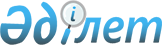 2014 жылға арналған респонденттердің жалпымемлекеттік және ведомстволық статистикалық байқаулар бойынша алғашқы статистикалық деректерді ұсыну кестесін бекіту туралы
					
			Күшін жойған
			
			
		
					Қазақстан Республикасы Статистика агенттігі төрағасының 2013 жылғы 20 желтоқсандағы № 317 бұйрығы. Қазақстан Республикасының Әділет министрлігінде 2014 жылы 24 қаңтарда № 9087 тіркелді. Күші жойылды - Қазақстан Республикасы Ұлттық экономика министрлігі Статистика комитеті Төрағасының 2015 жылғы 24 сәуірдегі № 68 бұйрығымен      Ескерту. Күші жойылды - ҚР Ұлттық экономика министрлігі Статистика комитеті Төрағасының 24.04.2015 № 68 (алғашқы ресми жарияланған күнінен кейін 10 күнтізбелік күн өткен соң қолданысқа енгізіледі) бұйрығымен.      «Мемлекеттік статистика туралы» Қазақстан Республикасы Заңының 19-бабының 2-тармағына, Қазақстан Республикасы Үкiметiнiң 2013 жылғы 12 қарашадағы № 1209 қаулысымен бекітілген Статистикалық жұмыстардың 2014 жылға арналған жоспарына және Қазақстан Республикасы Үкiметiнiң 2004 жылғы 31 желтоқсандағы № 1460 қаулысымен бекітілген Қазақстан Республикасы Статистика агенттiгi туралы ереженің 16-тармағының 6) тармақшасына сәйкес, БҰЙЫРАМЫН:



      1. Қоса беріліп отырған 2014 жылға арналған респонденттердің жалпымемлекеттік және ведомстволық статистикалық байқаулар бойынша алғашқы статистикалық деректерді ұсыну кестесі осы бұйрыққа қосымшаға сәйкес бекітілсін.



      2. Қазақстан Республикасы Статистика агенттігінің Стратегиялық даму департаменті Заң департаментімен бірге заңнамада белгіленген тәртіппен:



      1) осы бұйрықты Қазақстан Республикасы Әділет министрлігінде мемлекеттік тіркеуді қамтамасыз етсін;



      2) осы бұйрықты Қазақстан Республикасы Әдiлет министрлігінде мемлекеттiк тiркелгеннен кейiн он күнтiзбелiк күн iшiнде бұқаралық ақпарат құралдарында ресми жариялауға жіберсін;



      3) осы бұйрықты Қазақстан Республикасы Статистика агенттігінің интернет-ресурсында міндетті жариялауды қамтамасыз етсін.



      3. Қазақстан Республикасы Статистика агенттігінің Стратегиялық даму департаменті осы бұйрықты Қазақстан Республикасы Статистика агенттігінің құрылымдық бөлімшелеріне және аумақтық органдарына жұмыс бабында басшылыққа алу үшін жолдасын.



      4. Осы бұйрықтың орындалуын бақылауды өзіме қалдырамын.



      5. Осы бұйрық оның ресми жарияланған күнінен кейін он күнтізбелік күн өткен соң қолданысқа енгізіледі.      Төраға                                     Ә. Смайылов

Қазақстан Республикасы    

Статистика агенттігі төрағасының

2013 жылғы 20 желтоқсандағы 

№ 317 бұйрығына       

қосымша            

2014 жылға арналған респонденттердің алғашқы статистикалық

деректерді ұсыну кестесі

1-бөлім. Қазақстан Республикасы Статистика агенттігі жүргізетін

жалпымемлекеттік статистикалық байқаулар 

2-бөлім. Мемлекеттік органдар жүргізетін ведомстволық

статистикалық байқаулар бойынша
					© 2012. Қазақстан Республикасы Әділет министрлігінің «Қазақстан Республикасының Заңнама және құқықтық ақпарат институты» ШЖҚ РМК
				р/с №Респонденттер тобыСтатистикалық нысан атауыСтатистикалық нысан индексіРеспонденттердің алғашқы статистикалық деректерді ұсыну кезеңділігіРеспонденттердің алғашқы статистикалық деректерді ұсыну кезеңділігіРеспонденттердің алғашқы статистикалық деректерді ұсыну мерзіміРеспонденттердің алғашқы статистикалық деректерді ұсыну мерзіміРеспонденттердің алғашқы статистикалық деректерді ұсыну мерзіміРеспонденттердің алғашқы статистикалық деректерді ұсыну мерзіміҚұрылымдық статистикаҚұрылымдық статистикаҚұрылымдық статистикаҚұрылымдық статистикаҚұрылымдық статистикаҚұрылымдық статистикаҚұрылымдық статистикаҚұрылымдық статистикаҚұрылымдық статистикаҚұрылымдық статистика1Кәсіпкерлік қызметті жүзеге асыратын заңды тұлғалар және жұмыс істейтіндердің тізімдік саны 50 адамнан асатын шетелдік заңды тұлғалардың филиалдары тапсырады Білім беру, денсаулық сақтау ұйымдары, банктер, сақтандыру компаниялары, зейнетақы қорлары, қоғамдық қорлар, қоғамдық бірлестіктер және холдингтер статистикалық нысанды тапсырмайды.Кәсіпорынның қаржы-шаруашылық қызметі туралы есеп1-ӨҚтоқсандықтоқсандық25 қаңтар,

25 сәуір,

25 шілде,

25 қазан.25 қаңтар,

25 сәуір,

25 шілде,

25 қазан.25 қаңтар,

25 сәуір,

25 шілде,

25 қазан.25 қаңтар,

25 сәуір,

25 шілде,

25 қазан.2Кәсіпкерлік қызметті жүзеге асыратын заңды тұлғалар және жұмыс істейтіндердің тізімдік саны 50 адамнан асатын шетелдік заңды тұлғалардың филиалдары тапсырады. Статистикалық нысанды білім беру, денсаулық сақтау ұйымдары, банктер, сақтандыру компаниялары, зейнетақы қорлары, қоғамдық қорлар, қоғамдық бірлестіктер және холдингтер. тапсырмайды.Кәсіпорынның қаржы-шаруашылық қызметі туралы есеп1-ӨҚжылдықжылдық5 сәуір5 сәуір5 сәуір5 сәуір3Микрокредиттік қызметпен айналысатын заңды тұлғалар тапсырады Микрокредиттік қызмет туралы есеп1-МКҰтоқсандықтоқсандық25 қаңтар,

25 сәуір,

25 шілде,

25 қазан25 қаңтар,

25 сәуір,

25 шілде,

25 қазан25 қаңтар,

25 сәуір,

25 шілде,

25 қазан25 қаңтар,

25 сәуір,

25 шілде,

25 қазан4Микрокредиттерді ұсыну бойынша қызметті жүзеге асыратын заңды тұлғалар тапсырадыМикрокредиттік қызмет туралы есеп1-МКҰжылдықжылдық10 сәуір10 сәуір10 сәуір10 сәуір5Кәсіпкерлік қызметті жүзеге асыратын және (немесе) қызметкерлердің тізімдік саны 50 адамнан аспайтын заңды тұлғалар, сондай-ақ шетелдік заңды тұлғалардың филиалдары тапсырады.

Білім беру, денсаулық сақтау ұйымдары, банктер, сақтандыру компаниялары, зейнетақы қорлары, қоғамдық бірлестіктер, қоғамдық қорлар және холдингтер статистикалық нысанды тапсырмайды.Шағын кәсіпорын қызметі туралы есеп2-ШКтоқсандықтоқсандық25 қаңтар,

25 сәуір,

25 шілде,

25 қазан25 қаңтар,

25 сәуір,

25 шілде,

25 қазан25 қаңтар,

25 сәуір,

25 шілде,

25 қазан25 қаңтар,

25 сәуір,

25 шілде,

25 қазан6Кәсіпкерлік қызметті жүзеге асыратын және қызметкерлердің тізімдік саны 50 адамнан аспайтын заңды тұлғалар, сондай-ақ шетелдік заңды тұлғалардың филиалдары тапсырады.

Білім беру, денсаулық сақтау ұйымдары, банктер, сақтандыру компаниялары, зейнетақы қорлары, қоғамдық бірлестіктер, қоғамдық қорлар және (немесе) холдингтер статистикалық нысанды тапсырмайды.Шағын кәсіпорын қызметі туралы есеп2-ШКжылдықжылдық31 наурыз31 наурыз31 наурыз31 наурыз7Экономикалық қызмет түрлерінің жалпы жіктеуішіне сәйкес (ЭҚЖЖ 01-63, 68-82, 90-93 коды) қызметкерлерінің тізімдік саны 50 адамнан көп кәсіпкерлік қызметпен айналысатын заңды тұлғалар және (немесе) олардың құрылымдық бөлімшелері; қызметкерлерінің санына қарамастан мемлекеттік (бюджеттік) мекемелер, денсаулық сақтау және білім беру ұйымдары (ЭҚЖЖ 84-88 кодтары); банктер, сақтандыру компаниялары, зейнетақы, қоғамдық қорлар, қоғамдық бірлестіктер, діни бірлестіктер (ЭҚЖЖ 64-66, 94-96 кодтары) барлық заңды тұлғалар ұсынады.Негізгі қорлар жағдайы туралы есеп11жылдықжылдық15 сәуір15 сәуір15 сәуір15 сәуірАуыл, орман және балық шаруашылығы статистикасыАуыл, орман және балық шаруашылығы статистикасыАуыл, орман және балық шаруашылығы статистикасыАуыл, орман және балық шаруашылығы статистикасыАуыл, орман және балық шаруашылығы статистикасыАуыл, орман және балық шаруашылығы статистикасыАуыл, орман және балық шаруашылығы статистикасыАуыл, орман және балық шаруашылығы статистикасыАуыл, орман және балық шаруашылығы статистикасыАуыл, орман және балық шаруашылығы статистикасы1Экономикалық қызмет түрлерінің жалпы жіктеуішінің (бұдан әрі - ЭҚТЖЖ) коды бойынша қызметтің негізгі және қайталама түрлері 01.4 «Мал шаруашылығы» және 01.5 «Аралас ауыл шаруашылығы» болып табылатын заңды тұлғалар және (немесе) олардың құрылымдық және оқшауланған бөлімшелері, сондай-ақ мал шаруашылығы өнімінің орташа және ірі тауар өндірісіне жататын (тізім бойынша) шаруа немесе фермер қожалықтары тапсырады.Мал шаруашылығының жағдайы туралы есеп24-аш24-ашайлық2 қаңтар,

2 ақпан,

2 наурыз,

2 сәуір,

2 мамыр,

2 маусым,2 шілде,

2 тамыз,

2 қыркүйек,

2 қазан,

2 қараша,

2 желтоқсан2 шілде,

2 тамыз,

2 қыркүйек,

2 қазан,

2 қараша,

2 желтоқсан2 шілде,

2 тамыз,

2 қыркүйек,

2 қазан,

2 қараша,

2 желтоқсан2Экономикалық қызмет түрлерінің жалпы жіктеуішінің (бұдан әрі - ЭҚТЖЖ) 01.4 «Мал шаруашылығы» және 01.5 «Аралас ауыл шаруашылығы» коды бойынша қызметтің негізі және қайталама түрлері болып табылатын заңды тұлғалар және (немесе) олардың құрылымдық және оқшауланған бөлімшелері, сондай-ақ мал шаруашылығы өнімінің орташа және ірі тауар өндірісіне жататын (тізім бойынша) шаруа немесе фермер қожалықтары тапсырады.Мал шаруашылығының жағдайы туралы есеп24-аш24-ашжылдық20 қаңтар20 қаңтар20 қаңтар20 қаңтар3Астық нарығына қатысушы болып табылатын заңды тұлғалар және (немесе) олардың құрылымдық және оқшауланған бөлімшелері, шаруа немесе фермер қожалықтары, дара кәсіпкерлер тапсырады.Астықтың қолда бары және қозғалысы туралы2-аш (астық)2-аш (астық)айлық2 қаңтар,

2 ақпан,

2 наурыз,

2 сәуір,

2 мамыр,

2 маусым2 шілде,

2 тамыз,

2 қыркүйек,

2 қазан,

2 қараша,

2 желтоқсан2 шілде,

2 тамыз,

2 қыркүйек,

2 қазан,

2 қараша,

2 желтоқсан2 шілде,

2 тамыз,

2 қыркүйек,

2 қазан,

2 қараша,

2 желтоқсан4Майлы дақылдар тұқымын өсірумен, өңдеумен, сатумен және сақтаумен айналысатын заңды тұлғалар және (немесе) олардың құрылымдық және оқшауланған бөлімшелері, шаруа немесе фермер қожалықтары, дара кәсіпкерлер тапсырады Майлы дақылдар тұқымдарының қолда бары және қозғалысы туралы3-аш (майлы)3-аш (майлы)тоқсандық3 қаңтар

3 сәуір,

3 шілде,

3 қазан3 қаңтар

3 сәуір,

3 шілде,

3 қазан3 қаңтар

3 сәуір,

3 шілде,

3 қазан3 қаңтар

3 сәуір,

3 шілде,

3 қазан5Экономикалық қызмет түрлерінің жалпы жіктеуішінің (мұнда және бұдан әрі - ЭҚТЖЖ) «Осы салада қызмет көрсетуді ұсынуды қоса алғандағы аңшылық пен аулау» 01.7 коды бойынша қызметтің негізгі және қайталама түрлері болып табылатын заңды тұлғалар және (немесе) олардың құрылымдық және оқшауланған бөлімшелері және бекітілген тәртіппен тіркелген және жануарлар дүниесін қолдануға рұқсат алған азаматтар тапсырады.Аңшылық пен аулау туралы2-аңшылық2-аңшылықжылдық10 қаңтар10 қаңтар10 қаңтар10 қаңтар6Байқауға мал мен құсы бар іріктемеге түскен шағын шаруа немесе фермер қожалықтары және жұртшылық шаруашылықтары қатысады.Шағын шаруа немесе фермер қожалықтарында және жұртшылық шаруашылықтарында мал шаруашылығы өнімдерін өндіруА-008А-008тоқсандық1-15 маусым,

1-15 желтоқсан1-15 маусым,

1-15 желтоқсан1-15 маусым,

1-15 желтоқсан1-15 маусым,

1-15 желтоқсан7Осы сауалнамалық пікіртерімге іріктемеге іліккен шаруа немесе фермер қожалықтары қатысадыШаруа немесе фермер қожалығының қызметі туралыА-001А-001жылдық14-28 ақпан14-28 ақпан14-28 ақпан14-28 ақпан8Экономикалық қызмет түрлерінің жалпы жіктеуішінің (бұдан әрі -ЭҚЖЖ) «Балық шаруашылығы және акваөсіру» 03 коды бойынша негізгі және қосалқы қызмет түрлерімен заңды тұлғалар (немесе) және олардың құрылымдық және оқшауланған бөлімшелері, дара кәсіпкерлер және жануарлар дүниесін пайдалануға рұқсаты және (немесе) балық шаруашылығын жүргізуге шарты бар жеке тұлғалар тапсырады.Балық аулау және акваөсіру туралы1-балық1-балықжылдық25 ақпан25 ақпан25 ақпан25 ақпан9Экономикалық қызмет түрлерінің жалпы жіктеуішінің (бұдан әрі – ЭҚТЖЖ) коды бойынша қызметтің негізгі және қайталама түрлері 02 - «Орман өсіру және ағаш дайындау», 01.3 - «Көшеттік өнімдерін өндіру» болып табылатын заңды тұлғалар және (немесе) олардың құрылымдық және оқшауланған бөлімшелері және ағаш кесу билеті бар болған жағдайда дара кәсіпкерлер ұсынады Сүрек дайындау және орман өсіру мен орман шаруашылығы жұмыстарын жүргізу туралы есеп1- орман1- орманжылдық21 ақпан21 ақпан21 ақпан21 ақпан10Мыналар тапсырады:Экономикалық қызмет түрлерінің жалпы жіктеуішінің (бұдан әрі -ЭҚТЖЖ) 01.1, 01.2, 01.3, 01.4, 01.5 кодтары бойынша негізгі және қосалқы қызмет түрлерімен заңды тұлғалар және (немесе) олардың құрылымдық және оқшауланған бөлімшелері; ЭҚТЖЖ 01.1, 01.2, 01.3, 01.4, 01.5 кодтары бойынша негізгі және қосалқы қызмет түрлерімен 50 адамнан артық қызметкерлері бар шаруа немесе фермер қожалықтары; мал шаруашылығы өнімінің орташа және ірі тауар өндірісіне жататын (тізім бойынша) шаруа немесе фермер қожалықтары тапсырады.Ауыл шаруашылығы құралымының қызметі туралы есеп1-аш1-ашжылдық10 наурыз10 наурыз10 наурыз10 наурыз11Экономикалық қызмет түрлерінің жалпы жіктеуішінің (мұнда және бұдан әрі - ЭҚТЖС) 01.6 коды бойынша негізгі және қайталама қызмет түрлері бар заңды тұлғалар және (немесе) олардың құрылымдық және оқшауланған бөлімшелері тапсырадыАуыл шаруашылығы қызметтерін көрсету туралы8-аш (қызмет көрсету)8-аш (қызмет көрсету)жылдық15 наурыз15 наурыз15 наурыз15 наурыз12Экономикалық қызмет түрлерінің жалпы жіктеуішінің «Маусымдық дақылдарды өсіру» 01.1, «Көпжылдық дақылдарды өсіру» 01.2, «Питомник өнімдерін өндіру» 01.3 және «Аралас ауыл шаруашылығы» 01.5, кодтары бойынша негізі және қосалқы қызмет түрлерімен заңды тұлғалар және (немесе) олардың құрылымдық және оқшауланған бөлімшелері тапсырады. Себілген егістіктің қорытындысы туралы есеп4-аш4-ашжылдықжаздық дақылдарды себуді аяқтағаннан кейін 5 күнтізбелік күн ішіндежаздық дақылдарды себуді аяқтағаннан кейін 5 күнтізбелік күн ішіндежаздық дақылдарды себуді аяқтағаннан кейін 5 күнтізбелік күн ішіндежаздық дақылдарды себуді аяқтағаннан кейін 5 күнтізбелік күн ішінде13Экономикалық қызмет түрлерінің жалпы жіктеуішінің «Маусымдық дақылдарды өсіру» 01.1, «Көпжылдық дақылдарды өсіру» 01.2, «Питомник өнімдерін өндіру» 01.3 және «Аралас ауыл шаруашылығы» 01.5 кодтары бойынша негізгі және қосалқы қызмет түрлерімен барлық заңды тұлғалар және олардың құрылымдық және оқшауланған бөлімшелері, 50 адамнан артық жұмысшысы бар шаруа немесе фермер қожалықтары тапсырады.Ауыл шаруашылығы дақылдарының түсімін жинау туралы29-аш29-ашжылдық2 қараша2 қараша2 қараша2 қараша14Байқауға егістік көлемі, шабындығы және жайылымы, көпжылдық көшеттері бар шаруа немесе фермер қожалықтары және жұртшылық шаруашылықтары қатысады Шаруа немесе фермер қожалықтары мен жұртшылық шаруашылықтарындағы ауыл шаруашылығы дақылдарының түсімін жинау туралыА-005А-005жылдықегін жинауды аяқтағаннан кейін 2 апта ішіндеегін жинауды аяқтағаннан кейін 2 апта ішіндеегін жинауды аяқтағаннан кейін 2 апта ішіндеегін жинауды аяқтағаннан кейін 2 апта ішінде15Дәнді дақылдардың (бидайдың, күріштің) егістік алқаптары бар заңды тұлғалар және (немесе) олардың құрылымдық және оқшауланған бөлімшелері шаруа (фермер) қожалықтарыДәнді дақылдың түсімділігін зерттеу сауалнамасыА-1 (түсімділік) В-1, В-2 бланкілеріА-1 (түсімділік) В-1, В-2 бланкілеріжылдық1 шілдеден 1 қарашаға дейін1 шілдеден 1 қарашаға дейін1 шілдеден 1 қарашаға дейін1 шілдеден 1 қарашаға дейін16Сервистік-дайындау орталықтары Сервистік-дайындау орталықтарының қызметі туралы1-СДО1-СДОтоқсандық25 сәуір,

25 шілде,

25 қазан25 сәуір,

25 шілде,

25 қазан25 сәуір,

25 шілде,

25 қазан25 сәуір,

25 шілде,

25 қазан17Экономикалық қызмет түрлерінің жалпы жіктеуішінің 01.1, 01.2, 01.3, 01.4, 01.5, 01.6 кодтары бойынша негізгі және қосалқы қызмет түрлерімен заңды тұлғалар және (немесе) олардың құрылымдық және оқшауланған бөлімшелері тапсырады.Ауыл шаруашылығы кәсіпорындарында құрылыстар мен имараттардың болуы 49-аш49-ашжылдық20 наурыз20 наурыз20 наурыз20 наурызӨнеркәсіп өндірісінің статистикасыӨнеркәсіп өндірісінің статистикасыӨнеркәсіп өндірісінің статистикасыӨнеркәсіп өндірісінің статистикасыӨнеркәсіп өндірісінің статистикасыӨнеркәсіп өндірісінің статистикасыӨнеркәсіп өндірісінің статистикасыӨнеркәсіп өндірісінің статистикасыӨнеркәсіп өндірісінің статистикасыӨнеркәсіп өндірісінің статистикасы1Қызметкерлерінің тізімдік саны 50 адамнан асатын, қызметінің негізгі түрі «Өнеркәсіп» (Экономикалық қызмет түрлерінің жалпы жіктеуішіне сәйкес- ЭҚЖЖ - 05-33, 35-39) болып табылатын заңды тұлғалар және (немесе) олардың құрылымдық және оқшауланған бөлімшелері тапсырады Кәсіпорынның өнім (тауар, қызмет) өндіру және жөнелту туралы есебі1-Өайлықайлық1 қаңтар,

1 ақпан,

1 наурыз,

1 сәуір,

1 мамыр,

1 маусым,1 шілде,

1 тамыз,

1 қыркүйек,

1 қазан,

1 қараша,

1 желтоқсан1 шілде,

1 тамыз,

1 қыркүйек,

1 қазан,

1 қараша,

1 желтоқсан1 шілде,

1 тамыз,

1 қыркүйек,

1 қазан,

1 қараша,

1 желтоқсан2Қызметкерлерінің тізімдік саны 50 адамнан асатын, қызметінің негізгі түрі «Өнеркәсіп» (Экономикалық қызмет түрлерінің жалпы жіктеуішіне сәйкес- ЭҚЖЖ - 05-33, 35-39) болып табылатын заңды тұлғалар және (немесе) олардың құрылымдық және оқшауланған бөлімшелері тапсырады Кәсіпорынның өнім (тауар, қызмет) өндіру және жөнелту туралы есебі1-Өтоқсандықтоқсандық25 қаңтар,

25 сәуір,

25 шілде,

25 қазан25 қаңтар,

25 сәуір,

25 шілде,

25 қазан25 қаңтар,

25 сәуір,

25 шілде,

25 қазан25 қаңтар,

25 сәуір,

25 шілде,

25 қазан3Қызметкерлерінің тізімдік саны 50 адамнан асатын, қызметінің негізгі түрі «Өнеркәсіп» (Экономикалық қызмет түрлерінің жалпы жіктеуішіне сәйкес - ЭҚЖЖ - 05-33, 35-39) болып табылатын заңды тұлғалар және (немесе) олардың құрылымдық және оқшауланған бөлімшелері тапсырады Кәсіпорынның өнім (тауар, қызмет) өндіру және жөнелту туралы есебі1-Өжылдықжылдық14 наурыз14 наурыз14 наурыз14 наурыз4Қызметкерлерінің санына қарамастан қызметтің негізі және қайталама түрі «Өнеркәсіп» (Экономикалық қызмет түрлерінің жалпы жіктеуішіне сәйкес - ЭҚЖЖ 05-33, 35-39) болып табылатын, жұмыс істейтіндердің санына қарамастан заңды тұлғалар және (немесе) олардың құрылымдық және оқшауланған бөлімшелері тапсырадыӨндірістік қуаттар теңгеріміҚТжылдықжылдық25 наурыз25 наурыз25 наурыз25 наурызЭнергетика статистикасыЭнергетика статистикасыЭнергетика статистикасыЭнергетика статистикасыЭнергетика статистикасыЭнергетика статистикасыЭнергетика статистикасыЭнергетика статистикасыЭнергетика статистикасыЭнергетика статистикасы1Экономикалық қызмет түрлерінің жалпы жіктеушінің - 35.22, 35.23 кодтарына сәйкес негізгі және қосалқы қызмет түрлері «Құбырлар арқылы газ тәрізді отынды бөлу», «Газ тәрізді отынды құбырлар арқылы сату» болып табылатын барлық заңды тұлғалар мен (немесе) олардың құрылымдық және оқшауланған бөлімшелері ұсынадыТауарлық (табиғи) және сұйытылған табиғи газды бөлу туралы есеп1-ГАЗжылдықжылдық31 қаңтар31 қаңтар31 қаңтар31 қаңтар2Экономикалық қызмет түрлерінің жалпы жіктеуішінің - 36, 37 кодтарына сәйкес негізгі және қосалқы қызмет түрлері «Суды жинау, өңдеу және бөлу», «Кәріз жүйесі» болып табылатын барлық заңды тұлғалар және (немесе) олардың құрылымдық және оқшауланған бөлімшілері ұсынады. Су құбыры, кәріз және олардың жеке желілерінің жұмыстары туралы есеп1-СКжылдықжылдық22 ақпан22 ақпан22 ақпан22 ақпан3Экономикалық қызмет түрлерінің жалпы жіктеуішінің (ЭҚЖЖ) - 35.1 кодына сәйкес негізгі және қосалқы қызмет түрлері «Электр энергиясын өндіру, беру және бөлу» болып табылатын барлық заңды тұлғалар және (немесе) олардың құрылымдық және оқшауланған бөлімшелері тапсырады.Электр энергиясын өндіру, бөлу және тұтыну туралы24-энергетикажылдықжылдық30 сәуір30 сәуір30 сәуір30 сәуір4Экономикалық қызмет түрлерінің жалпы жіктеуішінің (бұдан әрі - ЭҚЖЖ) 35.1, 35.3 кодтарына сәйкес негізгі немесе қайталама қызмет түрлері «Электр энергиясын өндіру, беру және бөлу», «Бу беру және ауа баптау жүйелері» болып табылатын барлық заңды тұлғалар және (немесе) олардың құрылымдық және оқшауланған бөлімшелері ұсынады. Электр станциялары мен қазандықтардың жұмысы туралы есеп6-ТКжылдықжылдық16 наурыз16 наурыз16 наурыз16 наурыз5Жаңғыртылмалы энергия көздері қолда бар жеке кәсіпкерлер және заңды тұлғалар және олардың құрылымдық бөлімшелері тапсырадыЭнергияның жаңғыртылмалы көздерін қолдану объектілері бар кәсіпорындарды зерттеу сауалнамасыЖЭК-001ЖылдықЖылдық25 наурыз25 наурыз25 наурыз25 наурызҚоршаған орта статистикасыҚоршаған орта статистикасыҚоршаған орта статистикасыҚоршаған орта статистикасыҚоршаған орта статистикасыҚоршаған орта статистикасыҚоршаған орта статистикасыҚоршаған орта статистикасыҚоршаған орта статистикасыҚоршаған орта статистикасы1Экономикалық қызмет түрлерінің жалпы жіктеуішінің (ЭҚЖЖ) – 38 кодына сәйкес негізі және (немесе) қосалқы қызмет түрлері «Қалдықтарды жинау, өңдеу және жою бойынша қызметтер; шикізатты алу бойынша қызметтер» болып табылатын барлық заңды тұлғалар және (немесе) олардың құрылымдық және оқшауланған бөлімшелері тапсырады.Коммуналдық қалдықтарды жинау және шығару туралы есеп1-қалдықтаржылдықжылдық17 мамыр17 мамыр17 мамыр17 мамыр2Экономикалық қызмет түрлерінің жалпы жіктеуішінің (ЭҚЖЖ) – 38 кодына сәйкес негізі және (немесе) қосалқы қызмет түрлері «Қалдықтарды жинау, өңдеу және жою бойынша қызметтер; қайталама шикізатты алу бойынша қызметтер» болып табылатын барлық заңды тұлғалар және (немесе) олардың құрылымдық және оқшауланған бөлімшелері тапсырады.Қалдықтарды іріктеу, пайдаға асыру және сақтау туралы есеп2-қалдықтаржылдықжылдық17 мамыр17 мамыр17 мамыр17 мамыр3Ауаны ластайтын тұрақты көздері бар заңды тұлғалар және олардың (немесе) құрылымдық және оқшауланған бөлімшелері тапсырады.Атмосфералық ауаны қорғау туралы есеп2-ТП (ауа)жылдықжылдық25 қаңтар,25 қаңтар,25 қаңтар,25 қаңтар,4Табиғи ресурстарды пайдаланатын, ластағыш заттар мен өндірістік қалдықтардың шығарындылары мен төгінділерінің тұрақты көздері бар заңды тұлғалар және (немесе) олардың құрылымдық және оқшауланған бөлімшелері тапсырады.Қоршаған ортаны қорғауға жұмсалған шығындар туралы есеп4-ҚОжылдықжылдық23 ақпан23 ақпан23 ақпан23 ақпанИнвестициялар және құрылыс статистикасыИнвестициялар және құрылыс статистикасыИнвестициялар және құрылыс статистикасыИнвестициялар және құрылыс статистикасыИнвестициялар және құрылыс статистикасыИнвестициялар және құрылыс статистикасыИнвестициялар және құрылыс статистикасыИнвестициялар және құрылыс статистикасыИнвестициялар және құрылыс статистикасыИнвестициялар және құрылыс статистикасы1Қызметкерлер санына қарамастан заңды тұлғалар және (немесе) олардың құрылымдық және оқшауланған бөлімшелері табыс етеді.Негізгі капиталға салынған инвестициялар туралы есеп1-инвестайлықайлық2 қаңтар,

2 ақпан,

2 наурыз,

2 сәуір,

2 мамыр,

2 маусым,2 қаңтар,

2 ақпан,

2 наурыз,

2 сәуір,

2 мамыр,

2 маусым,2 қаңтар,

2 ақпан,

2 наурыз,

2 сәуір,

2 мамыр,

2 маусым,2 шілде,

2 тамыз,

2 қыркүйек,

2 қазан,

2 қараша,

2 желтоқсан2Негізгі қызмет түрі «Құрылыс», Экономикалық қызмет түрлерінің жалпы жіктеуішінің коды 41-43 болып табылатын, жұмыс істеушілер саны 50 адамнан асатын заңды тұлғалар және олардың құрылымдық және оқшауланған бөлімшелері, сондай-ақ құрылыс қызметін жүзеге асыратын басқа қызмет түрлерінің заңды тұлғалары Орындалған құрылыс жұмыстары (қызметтері) туралы есеп1-кқайлықайлық4 қаңтар,

4 ақпан,

4 наурыз,

4 сәуір,

4 мамыр,

4 маусым,4 қаңтар,

4 ақпан,

4 наурыз,

4 сәуір,

4 мамыр,

4 маусым,4 қаңтар,

4 ақпан,

4 наурыз,

4 сәуір,

4 мамыр,

4 маусым,4 шілде,

4 тамыз,

4 қыркүйек,

4 қазан,

4 қараша,

4 желтоқсан3Негізгі қызмет түрі «Құрылыс», Экономикалық қызмет түрлерінің жалпы жіктеуішінің коды 41-43 болып табылатын, жұмыс істеушілер саны 50 адамнан аспайтын заңды тұлғалар және (немесе) олардың құрылымдық және оқшауланған бөлімшелері, сондай-ақ құрылыс қызметін жүзеге асыратын жеке тұлғалар және басқа қызмет түрлерінің заңды тұлғалары тапсырады.Орындалған құрылыс жұмыстары (қызметтері) туралы есеп1-кқ (шағын)тоқсандықтоқсандық2013 жылғы 4-тоқсанға 10 қаңтар2013 жылғы 4-тоқсанға 10 қаңтар2013 жылғы 4-тоқсанға 10 қаңтар2013 жылғы 4-тоқсанға 10 қаңтар4Қызметкерлер санына қарамастан, есепті кезеңде объектілерді пайдалануға беруді жүзеге асыратын заңды тұлғалар және (немесе) олардың құрылымдық және оқшауланған бөлімшелері тапсырады.Объектілерді пайдалануға беру туралы есеп2-КҚ (құрылыс)айлықайлық2 қаңтар,

2 ақпан,

2 наурыз,

2 сәуір,

2 мамыр,

2 маусым,2 қаңтар,

2 ақпан,

2 наурыз,

2 сәуір,

2 мамыр,

2 маусым,2 қаңтар,

2 ақпан,

2 наурыз,

2 сәуір,

2 мамыр,

2 маусым,2 шілде,

2 тамыз,

2 қыркүйек,

2 қазан,

2 қараша,

2 желтоқсан5Сәулет, қала құрылысы және құрылыс істері жөніндегі жергілікті атқарушы органдар (облыстық, аудандық және қалалық әкімшіліктер), сонымен қатар пайдалануға берілген объектілері бойынша фермерлік (шаруа) қожалықтары, жеке тұлғалар тапсырады.Жеке құрылыс салушылардың объектілерді пайдалануға беруі туралы есеп1-ЖТҚайлықайлық2 қаңтар,

2 ақпан,

2 наурыз,

2 сәуір,

2 мамыр,

2 маусым,2 қаңтар,

2 ақпан,

2 наурыз,

2 сәуір,

2 мамыр,

2 маусым,2 қаңтар,

2 ақпан,

2 наурыз,

2 сәуір,

2 мамыр,

2 маусым,2 шілде,

2 тамыз,

2 қыркүйек,

2 қазан,

2 қараша,

2 желтоқсан6Мемлекеттік сәулеттік құрылыс бақылау органдары тапсырады.Құрылыс-монтаждау жұмыстарын жүргізе бастағаны туралы хабарламаларды зерттеу сауалнамасыF-001жартыжалдықжартыжалдық10 қаңтар,

10 сәуір,

10 шілде,

10 қазан10 қаңтар,

10 сәуір,

10 шілде,

10 қазан10 қаңтар,

10 сәуір,

10 шілде,

10 қазан10 қаңтар,

10 сәуір,

10 шілде,

10 қазан7Құрылыс салуға рұқсат беруді жүзеге асыратын уәкілетті мемлекеттік органдар тапсырады.Құрылысқа берілген рұқсаттар бойынша зерттеу сауалнамасыF-001тоқсандықтоқсандық2013 жылғы 4-тоқсанға 10 қаңтар2013 жылғы 4-тоқсанға 10 қаңтар2013 жылғы 4-тоқсанға 10 қаңтар2013 жылғы 4-тоқсанға 10 қаңтар8Қызметкерлер санына қарамастан заңды тұлғалар және (немесе) олардың құрылымдық және оқшауланған бөлімшелері табыс етеді.Инвестициялық қызмет туралы есеп1-инвестжылдықжылдық15 сәуір15 сәуір15 сәуір15 сәуір9Сәулет, қала құрылысы және құрылыс істері жөніндегі жергілікті атқарушы органдар (облыстық, аудандық және қалалық әкімшіліктер), сонымен қатар пайдалануға берілген объектілері бойынша фермерлік (шаруа) қожалықтары, жеке тұлғалар тапсырады.Жеке құрылыс салушылардың объектілерді пайдалануға беруі туралы есеп1-ЖТҚжылдықжылдық1 наурыз1 наурыз1 наурыз1 наурыз10Қызметкерлер санына қарамастан, есепті кезеңде объектілерді пайдалануға беруді жүзеге асыратын заңды тұлғалар және олардың құрылымдық және оқшауланған бөлімшелері тапсырады.Объектілерді пайдалануға беру туралы есеп2-КҚ (құрылыс)жылдықжылдық1 наурыз1 наурыз1 наурыз1 наурыз11Негізгі қызмет түрі «Құрылыс», Экономикалық қызмет түрлерінің жалпы жіктеуішінің коды 41-43 болып табылатын, жұмыс істеушілер санына байланыссыз заңды тұлғалар және (немесе) олардың құрылымдық және оқшауланған бөлімшелері, сондай-ақ құрылыс қызметін жүзеге асыратын жеке тұлғалар және басқа қызмет түрлерінің заңды тұлғалары тапсырады. Орындалған құрылыс жұмыстары (қызметтері) туралы есеп1-кқжылдықжылдық31 наурыз31 наурыз31 наурыз31 наурыз12Құрылыс-монтаж жұмыстарын жүргізе бастағанытуралы хабарламалар ұсынған заңды тұлғалар тапсырады.Хабарламалар бойынша құрылыс барысын және объектілерді пайдалануға беруді зерттеу сауалдамасы.F-004жылдықжылдық15 ақпан15 ақпан15 ақпан15 ақпанИнновациялар статистикасыИнновациялар статистикасыИнновациялар статистикасыИнновациялар статистикасыИнновациялар статистикасыИнновациялар статистикасыИнновациялар статистикасыИнновациялар статистикасыИнновациялар статистикасыИнновациялар статистикасы1Экономикалық қызмет түрлерінің жалпы жіктеуішінің (бұдан әрі - ЭҚЖЖ) 72, 85.4 кодтарына сәйкес қызметтің негізгі түрін жүзеге асыратын заңды тұлғалар және (немесе) олардың құрылымдық бөлімшелері тапсырады.Ғылыми-зерттеу және тәжірибелік-конструкторлық жұмыстар туралы есеп1-ғылымжылдықжылдық25 қаңтар25 қаңтар25 қаңтар25 қаңтар2Экономикалық қызмет түрлерінің жалпы жіктеуішінің 01, 05-09,10-33, 35, 36-39, 41-43, 45-47, 49-53,58-63, 64-66, 71,72,73,85.4,86 кодтарына сәйкес негізгі түрін жүзеге асыратын заңды тұлғалар мен (немесе) олардың құрылымдық және оқшауланған бөлімшелері тапсырады.Инновациялық қызмет туралы есеп1-инновацияжылдықжылдық25 ақпан25 ақпан25 ақпан25 ақпан3Негізгі қызмет түрлері экономикалық қызмет түрлерінің жалпы жіктеуішінің 01-03,05-09,10-33,35.1,35.2,53.3,36,37,38,39,41-43,45-47,49-53,55,58-63,64.19,64.92,65,68,69-74,77-82,84.11,84.12,84.13,84.21,84.23,84.25,84.30,86,93.1,95.11 кодтарына сәйкес заңды тұлғалар және (немесе) олардың құрылымдық және оқшауланған бөлімшелері ұсынады. Кәсіпорындарда ақпараттық–коммуникациялық технологияларды (АКТ) пайдалану туралы есеп3-ақпаратжылдықжылдық15 наурыз15 наурыз15 наурыз15 наурыз4Экономикалық қызмет түрлерінің жалпы жіктеуішінің 85.2, 85.3 коды бойынша негізгі және қайталама қызмет түрлерімен заңды тұлғалар және (немесе) олардың құрылымдық және оқшауланған бөлімшелері ұсынады. Орта білім беру саласында ақпаратты-коммуникациялық технологияларды пайдалану туралы есеп.1-ақпаратжылдықжылдық1 наурыз1 наурыз1 наурыз1 наурыз5Үй шаруашылығының мүшелері сұраларды.Үй шаруашылығын ақпараттық-коммуникациялық технологияларды пайдалануы бойынша зерттеу сауалнамасыН-020жылдықжылдық30 наурыз30 наурыз30 наурыз30 наурызҚызмет көрсету статистикасыҚызмет көрсету статистикасыҚызмет көрсету статистикасыҚызмет көрсету статистикасыҚызмет көрсету статистикасыҚызмет көрсету статистикасыҚызмет көрсету статистикасыҚызмет көрсету статистикасыҚызмет көрсету статистикасыҚызмет көрсету статистикасы1Экономикалық қызмет түрлерінің номенклатурасы бойынша 91.01.2 кодына сәйкес кітапхана қызметін жүзеге асыратын заңды тұлғалар және (немесе) олардың құрылымдық және оқшауландырылған бөлімшелері, дара кәсіпкерлер ұсынады. Кітапхана қызметі туралы есеп 1 – кітапханажылдықжылдық10 қаңтар10 қаңтар10 қаңтар10 қаңтар2Экономикалық қызмет түрлерінің номенклатурасы бойынша 91.04.1 кодына сәйкес хайуанаттар парктері қызметін жүзеге асыратын заңды тұлғалар және дара кәсіпкерлер, сондай-ақ өз теңгерімінде хайуанаттар парктері бар кәсіпорындар тапсырады.Хайуанаттар паркінің қызметі туралы есеп1-хайуанаттар паркіжылдықжылдық10 қаңтар10 қаңтар10 қаңтар10 қаңтар3Экономикалық қызмет түрлерінің номенклатурасы (бұдан әрі – 5-таңбалы ЭҚЖЖ) бойынша 59.14.0 кодына сәйкес кинофильмдерді көрсетумен байланысты қызметті жүзеге асыратын заңды тұлғалар және (немесе) олардың құрылымдық және оқшауланған бөлімшелері, дара кәсіпкерлер және 5-таңбалы ЭҚЖЖ-нің 59.11.0 кодына сәйкес кино, бейнефильмдер  және телевизиялық бағдарламаларды шығаруды жүзеге асыратын заңды тұлғалар тапсырады. Кино көрсетуді  және кинофильмдерді шығаруды жүзеге асыратын ұйымдардың қызметі туралы есеп1-киножылдықжылдық10 қаңтар10 қаңтар10 қаңтар10 қаңтар4Экономикалық қызмет түрлерінің номенклатурасы бойынша - 93.29.9 кодына сәйкес клуб типтес мәдениет мекемелері қызметін жүзеге асыратын заңды тұлғалар және дара кәсіпкерлер тапсырады. Клуб типтес мәдениет мекемесінің қызметі туралы есеп1-клубжылдықжылдық10 қаңтар10 қаңтар10 қаңтар10 қаңтар5Экономикалық қызмет түрлерінің номенклатурасы бойынша 90.01.2 кодына сәйкес концерт қызметін жүзеге асыратын заңды тұлғалар және дара кәсіпкерлер тапсырады.Концерт қызметі туралы есеп1-концертжылдықжылдық10 қаңтар10 қаңтар10 қаңтар10 қаңтар6Экономикалық қызмет түрлерінің номенклатурасы бойынша 91.02.0 кодына сәйкес мұражайлар саласында қызметін жүзеге асыратын заңды тұлғалар және дара кәсіпкерлер ұсынады.Мұражай қызметі туралы есеп1-мұражайжылдықжылдық10 қаңтар10 қаңтар10 қаңтар10 қаңтар7Экономикалық қызмет түрлерінің Номенклатурасы (бұдан әрі – 5-таңбалы ЭҚЖЖ) бойынша 93.21.0 кодына сәйкес ойын-сауық және демалыс саябағы қызметін жүзеге асыратын заңды тұлғалар және жеке кәсіпкерлер, сондай-ақ өз теңгерімінде саябағы бар кәсіпорындар тапсырады. Ойын-сауық және демалыс саябағының қызметі туралы есеп1-саябақжылдықжылдық10 қаңтар10 қаңтар10 қаңтар10 қаңтар8Экономикалық қызмет түрлерінің номенклатурасы бойынша 90.01.1, 90.01.3, 93.29.3 кодтарына сәйкес театр және цирк қызметін жүзеге асыратын заңды тұлғалар және дара кәсіпкерлер тапсырады.Театр (цирк) қызметі туралы есеп1-театр (цирк)жылдықжылдық10 қаңтар10 қаңтар10 қаңтар10 қаңтар9Қызметкерлердің санына қарамастан Экономикалық қызмет түрлерінің жалпы жіктеуішінің (бұдан әрі - ЭҚЖЖ) 58-60,62, 63, 64.20.0, 68-75, 77, 78, 80-82, 90-93, 95, 96 кодтарына сәйкес қызметтердің негізгі түрі қызмет көрсету саласы болып табылатын заңды тұлғалар және (немесе) олардың құрылымдық және оқшауланған бөлімшелері тапсырады. Көрсетілген қызметтер көлемі туралы есеп2-қызмет көрсетутоқсандықтоқсандық25 сәуір,

25 шілде,

25 қазан25 сәуір,

25 шілде,

25 қазан25 сәуір,

25 шілде,

25 қазан25 сәуір,

25 шілде,

25 қазан10Қызметкерлердің санына қарамастан Экономикалық қызмет түрлерінің жалпы жіктеуішінің (бұдан әрі - ЭҚЖЖ) 58-60, 62, 63, 64.20.0, 68-75, 77, 78, 80-82, 90-93, 95, 96 кодтарына сәйкес қызметтердің негізгі түрі қызмет көрсету саласы болып табылатын заңды тұлғалар және (немесе) олардың құрылымдық бөлімшелері және дара кәсіпкерлер тапсырады.Көрсетілген қызметтер көлемі туралы есеп2-қызмет көрсетужылдықжылдық30 наурыз30 наурыз30 наурыз30 наурыз11Қызметкерлердің санына қарамастан Экономикалық қызмет түрінің жалпы жіктеуішінің келесі кодтарына сәйкес 77.11.2, 77.12.2, 77.31.2, 77.32.2, 77.33.2, 77.34.2,77.35.2, 77.39.2, 77.40.0 лизинг саласында қызметін жүзеге асыратын, сондай-ақ ЭҚЖЖ бойынша 64.91.0 кодына сәйкес «қаржылық лизинг» қызметтің негізгі түрі бар заңды тұлғалар және (немесе) олардың құрылымдық және оқшауланған бөлімшелері тапсырады.Лизингтік қызмет туралы есеп1-лизингжылдықжылдық30 наурыз30 наурыз30 наурыз30 наурызСауда статистикасыСауда статистикасыСауда статистикасыСауда статистикасыСауда статистикасыСауда статистикасыСауда статистикасыСауда статистикасыСауда статистикасыСауда статистикасы1Сауда базарларының меншікті иелері болып табылатын заңды тұлғалар және дара кәсіпкерлер тапсырады.Базарлар туралы есеп12-саудажылдықжылдық30 наурыз30 наурыз30 наурыз30 наурыз2Тауарлық биржаның саудалық жүйесін қолдануда тікелей өткізу жолымен саудаласуды ұйымдастырушылық және техникалық қамтамасыз етуді жүзеге асыратын акционерлік қоғамның ұйымдастырушылық-құқықтық нысанында құрылған заңды тұлғалар тапсырады.Тауар биржасының қызметітуралы есеп1-биржажылдықжылдық20 қаңтар20 қаңтар20 қаңтар20 қаңтар3Экономикалық қызметтің негізгі түрі Экономикалық қызмет түрлерінің жалпы жіктеуіші кодтарына сәйкес келетін (бұдан әрі – ЭҚЖЖ): 45 – автомобильдер мен мотоциклдерді сату, оларға техникалық қызмет көрсету және жөндеу; 46 – автомобильдер мен мотоциклдер саудасынан басқа, көтерме сауда; 47 – бөлшек сауда және тұрмыстық бұйымдар мен жеке пайдаланатын заттарды жөндеу; 56 – тамақ өнімдері мен сусындарды ұсыну бойынша қызметтер болып табылатын заңды тұлғалар және (немесе) олардың құрылымдық және оқшауланған бөлімшелері тапсырады.Сауда, қоғамдық тамақтандыру және автокөлік құралдарын жөндеу саласында қызмет көрсететін кәсіпорынның есебі1-ІСтоқсандықтоқсандық25 қаңтар,

25 сәуір,

25 шілде,

25 қазан25 қаңтар,

25 сәуір,

25 шілде,

25 қазан25 қаңтар,

25 сәуір,

25 шілде,

25 қазан25 қаңтар,

25 сәуір,

25 шілде,

25 қазан445 – автомобильдер мен мотоциклдерді көтерме және бөлшек саудада сату және оларды жөндеу; 46 – автомобильдер мен мотоциклдер саудасынан басқа, көтерме сауда; 47 – автомобильдер мен мотоциклдерді сатудан басқа, бөлшек сауда; 56 – тамақ өнімдері мен сусындарды ұсыну бойынша қызметтер ЭҚЖЖ кодына жататын экономикалық қызметтің негізгі түрлері ЭҚЖЖ (Экономикалық қызмет түрлерінің жалпы жіктеуіші) сәйкес, заңды тұлғалар және (немесе) олардың құрылымдық және оқшауланған бөлімшелері тапсырады.Сауда, қоғамдық тамақтандыру және автокөлік құралдарын жөндеу саласында қызмет көрсететін кәсіпорынның есебі1-ІСжылдықжылдық31 наурыз31 наурыз31 наурыз31 наурыз5Экономикалық қызметтің негізгі түрі Экономикалық қызмет түрлерінің жалпы жіктеуішіне сәйкес (бұдан әрі – ЭҚЖЖ): 46 – автомобильдер мен мотоциклдер саудасынан басқа, көтерме саудамен; 45.11.1 – автомобильдерді және жеңіл автокөлік құралдарын көтерме саудада сатумен; 45.31.0 – автомобильдерге арналған қосалқы бөлшектер мен құрал-саймандарды көтерме саудада сатумен болып табылатын заңды тұлғалар және жұмыс істейтіндердің тізімдік саны 50 адамнан асатын (немесе) олардың құрылымдық және оқшауланған бөлімшелері тапсырадыКөтерме сауда саласында қызметтер көрсететін кәсіпорынның есебі1-ІС (Қосымша)жылдықжылдықесепті кезеңнен кейінгі 31 наурызесепті кезеңнен кейінгі 31 наурызесепті кезеңнен кейінгі 31 наурызесепті кезеңнен кейінгі 31 наурыз6Экономиқалық қызметтің негізгі түрлері ЭҚЖЖ (Экономикалық қызмет түрлерінің жалпы жіктеуші) 45 – автомобильдер мен мотоциклдерді көтерме және бөлшек саудада сату және оларды жөндеу; 46 – автомобильдер мен мотоциклдер саудасынан басқа, көтерме сауда; 47 – автомобильдер мен мотоциклдерді сатудан басқа, бөлшек сауда; 56 – тамақ өнімдері мен сусындарды ұсыну бойынша қызметтер, жалпы қызметкерлер саны 20-дан асатын заңды тұлғалар және (немесе) олардың бағынысындағы құрылымдық және оқшауланған бөлімшелері тапсырады. Тауарларды, қызмет көрсетулерді өткізу туралы есеп2-саудаайлықайлық3 қаңтар,

3 ақпан,

3 наурыз,

3 сәуір,

3 мамыр,

3 маусым,3 шілде,

3 тамыз,

3 қыркүйек,

3 қазан,

3 қараша,

3 желтоқсан3 шілде,

3 тамыз,

3 қыркүйек,

3 қазан,

3 қараша,

3 желтоқсан3 шілде,

3 тамыз,

3 қыркүйек,

3 қазан,

3 қараша,

3 желтоқсан7Автожанармай және газ құятын станциялары бар заңды тұлғалар және (немесе) олардың құрылымдық және оқшауланған бөлімшелері және жеке кәсіпкерлер (ЖК) тапсырады.Автожанармай құю және газ құю станцияларының қызметі туралы есепG-003жылдықжылдық31 наурыз31 наурыз31 наурыз31 наурыз8Базарда сауда жасайтын тұлғалар сұралады. Базарда сауда жасайтындарды іріктемелі зерттеу сауалнамасы1-базартоқсандықтоқсандық3 қаңтар,

3 сәуір,

3 шілде,

3 қазан3 қаңтар,

3 сәуір,

3 шілде,

3 қазан3 қаңтар,

3 сәуір,

3 шілде,

3 қазан3 қаңтар,

3 сәуір,

3 шілде,

3 қазан9Кеден одағына мүше-мемлекеттермен экспорт және (немесе) импортты жүзеге асыратын заңды тұлғалар және (немесе) олардың құрылымдық және оқшауланған бөлімшелері, дара кәсіпкерлер, сондай-ақ жеке тұлғалар тапсырады.Кеден одағына мүше-мемлекеттермен тауарлармен өзара саудасы туралы есеп1-КОайлықайлық3 қаңтар,

3 ақпан,

3 наурыз,

3 сәуір,

3 мамыр,

3 маусым,3 қаңтар,

3 ақпан,

3 наурыз,

3 сәуір,

3 мамыр,

3 маусым,3 шілде,

3 тамыз,

3 қыркүйек,

3 қазан,

3 қараша,

3 желтоқсан3 шілде,

3 тамыз,

3 қыркүйек,

3 қазан,

3 қараша,

3 желтоқсан10Интернет желісі арқылы тауарлар мен қызметтерді өткізуді жүзеге асыратын заңды тұлғалар мен дара кәсіпкерлер ұсынады.Электрондық сауда туралы есепЭ-саудажылдықжылдық15 сәуір15 сәуірКөлік статистикасыКөлік статистикасыКөлік статистикасыКөлік статистикасыКөлік статистикасыКөлік статистикасыКөлік статистикасыКөлік статистикасыКөлік статистикасыКөлік статистикасы1Қызметінің негізгі түрі - көлік (Экономикалық қызмет түрлерінің номенклатурасы бойынша кодтары 49-51) болып табылатын заңды тұлғалар және (немесе) олардың құрылымдық және оқшауланған бөлімшелері, сондай-ақ жолаушыларды және жүктерді коммерциялық негізде тасымалдау бойынша негізгі емес қызмет түрін жүзеге асыратын заңды тұлғалар, өзен мен қалалық электр көлігінде жолаушыларды тасымалдауды жүзеге асыратын дара кәсіпкерлер ұсынады.Көлік жұмысы туралы есеп1-көлікайлықайлық2 қаңтар,

2 ақпан,

2 наурыз,

2 сәуір,

2 мамыр,

2 маусым,2 қаңтар,

2 ақпан,

2 наурыз,

2 сәуір,

2 мамыр,

2 маусым,2 қаңтар,

2 ақпан,

2 наурыз,

2 сәуір,

2 мамыр,

2 маусым,2 шілде,

2 тамыз,

2 қыркүйек,

2 қазан,

2 қараша,

2 желтоқсан2Қызметкерлерінің санына қарамастан, экономикалық қызмет түрлерінің жалпы жіктеуішінің (бұдан әрі - ЭҚЖЖ), 49.4-кодына сәйкес, қызметінің негізі түрі «Автомобиль көлігімен жүк тапсымалдау және қалдықтарды шығару бойынша қызметтер», негізі және қосалқы қызмет түрі ЭҚЖЖ-нің 49.3-кодына сәйкес «Құрлықтағы өзге де жолаушылар көлігі» болып табылатын заңды тұлғалар және (немесе) олардың құрылымдық бөлімшелері, сондай-ақ қалалық электр көлігі қызметтерін жүзеге асыратын жеке тұлғалар тапсырады. Автомобиль және қалалық электр көлігінің жұмысы туралы есеп1-К (авто, электр)жылдықжылдық20 қаңтар20 қаңтар20 қаңтар20 қаңтар3Қызметкерлерінің санына қарамастан заңды тұлғалар және (немесе) олардың құрылымдық және оқшауланған бөлімшелері, сондай-ақ жолаушыларды маршруттық автобустармен тасымалдауды жүзеге асыратын дара кәсіпкерлер тапсырады.Жолаушыларды маршруттық автобустармен тасымалдау туралы есеп1-К (бағыт)жылдықжылдық15 наурыз15 наурыз15 наурыз15 наурыз4Қызметкерлерінің санына қарамастан, қызметтің негізгі түрі – қалааралық жолаушылар теміржол көлігі (Экономикалық қызмет түрінің жалпы жіктеуішінің (бұдан әрі - ЭҚЖЖ) коды 49.1) және жүк теміржол көлігі (бұдан әрі - ЭҚЖЖ) коды 49.2) болып табылатын заңды тұлғалар және (немесе) олардың құрылымдық және оқшауланған бөлімшелері тапсырады. Теміржол көлігінің жұмысы туралы есеп3-ТЖжылдықжылдық15 сәуір15 сәуір15 сәуір15 сәуір5Қызметкерлерінің санына қарамастан, темір жол желісінің пайдаланымдылық ұзындығын ұсыну бойынша қызметтерін көрсететін заңды тұлғалар және (немесе) олардың құрылымдық және оқшауланған бөлімшелері тапсырады.Темір жол желісінің пайдаланымдылық ұзындығы туралы есеп1-ТЖжылдықжылдық15 сәуір15 сәуір15 сәуір15 сәуір6Қызметінің негізгі түрі - жолаушылар темір жол көлігі, қалааралық (Экономикалық қызмет түрінің жалпы жіктеуішінің (бұдан әрі – ЭҚЖЖ) коды 49.1), жүк темір жол көлігі (ЭҚЖЖ коды 49.2), сондай-ақ темір жол көлігінің жылжымалы құрамы бар басқа қызмет түрлерінің кәсіпорындары болып табылатын заңды тұлғалар және (немесе) олардың құрылымдық және оқшауланған бөлімшелері тапсырады.Теміржол көлігінің жылжымалы құрамы туралы есеп2-ТЖжылдықжылдық15 сәуір15 сәуір15 сәуір15 сәуір7Қызметкерлерінің санына қарамастан, қызметінің негізгі түрі - жолаушылар әуе көлігі (Экономикалық қызмет түрлерінің жалпы жіктеуішінің коды 51.1) және жүк әуе көлігі мен ғарыш көлік жүйесі (Экономикалық қызмет түрлерінің жалпы жіктеуішінің коды 51.2) болып табылатын заңды тұлғалар және (немесе) олардың құрылымдық және оқшауланған бөлімшелері тапсырады.Қатынас түрлері бойынша әуе көлігінің қызметтері және жұмысы туралы есеп2-К (әуе)жылдықжылдық10 сәуір10 сәуір10 сәуір10 сәуір8Қызметкерлерінің санына қарамастан, қызметінің негізгі түрі – жолаушылар теміржол көлігі, қалааралық (Экономикалық қызмет түрлерінің жалпы жіктеуішінің (бұдан әрі – ЭҚЖЖ) кодына сәйкес 49.1) және жүк теміржол көлігі (ЭҚЖЖ коды 49.2) болып табылатын заңды тұлғалар және (немесе) олардың құрылымдық бөлімшелері тапсырады.Қатынас түрлері бойынша темір жол көлігінің қызметтері туралы есеп2-К (тж)жылдықжылдық10 сәуір.10 сәуір.10 сәуір.10 сәуір.9Қызметкерлерінің санына қарамастан, қызметтің негізгі түрі – құбыр бойынша тасымалдау (Экономикалық қызмет түрлерінің жалпы жіктеуішінің (бұдан әрі – ЭҚЖЖ) кодына 49.5) болып табылатын заңды тұлғалар және (немесе) олардың құрылымдық және оқшауланған бөлімшелері тапсырады.Қатынас түрлері және құбырлардың ұзындығы бойынша құбыр көлігінің қызметтері туралы есеп2-К (құбыр)жылдықжылдық10 сәуір10 сәуір10 сәуір10 сәуір10Қызметкерлерінің санына қарамастан, қызметінің негізгі түрі - жолаушылар өзен көлігі (Экономикалық қызмет түрлерінің жалпы жіктеуішінің (бұдан әрі - ЭҚЖЖ) коды сәйкес 50.3) жүк өзен көлігі (ЭҚЖЖ коды 50.4) болып табылатын заңды тұлғалар және (немесе) олардың құрылымдық бөлімшелері, сондай-ақ өзен көлігінде тасымалдауды жүзеге асыратын дара кәсіпкерлер тапсырады.Қатынас түрлері бойынша ішкі су көлігінің қызметтері туралы есеп2-К (ішкі су)жылдықжылдық10 сәуір10 сәуір10 сәуір10 сәуір11Қызметкерлерінің санына қарамастан, қызметінің негізгі түрі - теңіз және жағалау жолаушылар көлігі (Экономикалық қызмет түрлерінің жалпы жіктеушінің (бұдан әрі - ЭҚЖЖ) кодына 50.1) және теңіз және жағалау көлігі (бұдан әрі – ЭҚЖЖ коды 50.2) болып табылатын заңды тұлғалар және(немесе) олардың құрылымдық және оқшауланған бөлімшелері тапсырады.Жылжымалы құрам және қатынас түрлері бойынша теңіз және жағалаудағы көліктің қызметтері туралы есеп2-К (теңіз)жылдықжылдық10 сәуір10 сәуір10 сәуір10 сәуір12Қызметкерлерінің санына қарамастан, қызметінің негізгі және негізгі емес түрі – құрлықтағы өзге де жолаушылар көлігі Экономикалық қызмет түрінің жалпы жіктеуішінің (бұдан әрі - ЭҚЖЖ) кодына сәікес 49.3 автомобиль көлігімен жүк тасымалдау мен қалдықтарды шығару бойынша қызметтері (ЭҚЖЖ коды 49.4) болып табылатын заңды тұлғалар және (немесе) олардың құрылымдық және оқшауланған бөлімшелері, сондай-ақ қалалық электр көлігінде жолаушыларды тасымалдауды жүзеге асыратын дара кәсіпкерлер тапсырады. Қатынас түрлері бойынша автомобиль және қалалық электр көлігінің қызметтері туралы есеп2-К (авто, электро)жылдықжылдық10 сәуір10 сәуір10 сәуір10 сәуір13Қызметкерлерінің санына қарамастан, қызметінің негізгі түрі – жүкті қоймалау және сақтау (Экономикалық қызмет түрлерінің жалпы жіктеуішінің (бұдан әрі - ЭҚЖЖ) 52.1-кодына сәікес) және тасымалдау кезінде қосалқы қызмет түрлері (ЭҚЖЖ коды 52.2-коды) болып табылатын заңды тұлғалар және (немесе) олардың құрылымдық бөлімшелері тапсырады. Қосалқы көлік қызметтері кәсіпорындарының қызмет көрсетулері туралы есеп2-К (қосалқы қызмет)жылдықжылдық10 сәуір10 сәуір10 сәуір10 сәуір14Қызметкерлерінің санына қарамастан, қызметінің негізгі және (немесе) негізгі емес түрі - өзен жолаушылар көлігі (Экономикалық қызмет түрінің жалпы жіктеуішінің (бұдан әрі - ЭҚЖЖ) коды 50.3 және өзен жүк көлігі (ЭҚЖЖ коды 50.4), болып табылатын заңды тұлғалар және (немесе) олардың құрылымдық бөлімшелері, сондай-ақ өзен көлігінде жолаушыларды тасымалдауды жүзеге асыратын дара кәсіпкерлер ұсынады.Ішкі су көлігінің жылжымалы құрамы және кеме жүзетін ішкі су жолдарының ұзындығы туралы есеп1-К (ішкі су)жылдықжылдық1 наурыз1 наурыз1 наурыз1 наурыз15Қызметін Экономикалық қызмет түрлері номенклатурасының бойынша 49.41.0, 49.42.0 кодтарына сәйкес жүзеге асыратын дара кәсіпкерлер тапсырады.Дара кәсіпкерлердің жүкті автомобильдермен тасымалдауын іріктеме зерттеу сауалнамасыК-001Жылына бір ретЖылына бір рет15 тамыз,15 тамыз,15 тамыз,15 тамыз,16Қызметін Экономикалық қызмет түрлерінің номенклатурасының 49.31.1, 49.31.9, 49.32.0 кодтарына сәікес жүзеге асыратын дара кәсіпкерлер тапсырады.Дара кәсіпкерлердің жолаушыларды автомобильдермен тасымалдауын іріктеме зерттеу сауалнамасыК-002Жылына бір ретЖылына бір рет15 қазан15 қазан15 қазан15 қазанБайланыс статистикасыБайланыс статистикасыБайланыс статистикасыБайланыс статистикасыБайланыс статистикасыБайланыс статистикасыБайланыс статистикасыБайланыс статистикасыБайланыс статистикасыБайланыс статистикасы1Қызметкерлерінің санына қарамастан, Экономикалық қызмет түрлерінің жалпы жіктеуішінің (бұдан әрі - ЭҚЖЖ) 53 - почта және курьерлік қызмет кодына сәйкес қызметтің негізгі түрі бар заңды тұлғалар және (немесе) олардың құрылымдық бөлімшелері тапсырады.Почта және курьерлік қызметтің қызмет көрсетулері туралы есеп1-байланысжылдықжылдық25 наурыз25 наурыз25 наурыз25 наурыз2Экономикалық қызмет түрлерінің жалпы жіктеуішінің 61 - байланыс кодына сәйкес негізгі немесе қайталама қызмет түрлеріне ие заңды тұлғалар және (немесе) олардың құрылымдық немесе оқшауланған бөлімшелері және жара кәсіпкерлер тапсырады.Байланыс қызметтері туралы есеп2-байланысжылдықжылдық31 наурыз31 наурыз31 наурыз31 наурыз3Қызметкерлерінің саны 50 адамнан жоғары Экономикалық қызмет түрінің жалпы жіктеуішінің (бұдан әрі - ЭҚЖЖ) 61 кодына сәйкес байланыс саласындағы қызметті жүзеге асыратын заңды тұлғалар және (немесе) олардың құрылымдық бөлімшелері (қызметкерлердің санына қарамастан) тапсырады. Байланыс қызметінің техникалық құралдары және сапасы туралы есеп4-байланысжылдықжылдық1 наурыз1 наурыз1 наурыз1 наурыз4Қызметкерлерінің санына қарамастан Экономикалық қызмет түрінің жалпы жіктеуішінің 53 – почта және курьерлік қызметтер, 61 - байланыс кодтарына сәйкес экономикалық қызметтің негізгі және қайталама қызмет түрлеріне ие заңды тұлғалар және (немесе) олардың құрылымдық және оқшауланған бөлімшелері, жеке кәсіпкерлер тапсырады. Почталық және курьерлік қызмет және байланыс қызметтері туралы есеп3-байланысайлықайлық2 қаңтар,

2 ақпан,

2 наурыз,

2 сәуір,

2 мамыр,

2 маусым,2 шілде,2 тамыз,2 қыркүйек,2 қазан,2 қараша,2 желтоқсан2 шілде,2 тамыз,2 қыркүйек,2 қазан,2 қараша,2 желтоқсан2 шілде,2 тамыз,2 қыркүйек,2 қазан,2 қараша,2 желтоқсанТуризм статистикасыТуризм статистикасыТуризм статистикасыТуризм статистикасыТуризм статистикасыТуризм статистикасыТуризм статистикасыТуризм статистикасыТуризм статистикасыТуризм статистикасы1Экономикалық қызмет түрлерінің жалпы жіктеуішінің - 55 кодына сәйкес тұратын олардың ұйымдастыру бойынша қызметер көрсетуді жүзеге асыратын заңды тұлғалар мен (немесе) олардың құрылымдық және оқшауланған бөлімшелері, дара кәсiпкерлер тапсырады. Орналастыру орындарының қызметі туралы есеп2- туризмтоқсандықтоқсандық25 қаңтар,

25 сәуір,

25 шілде,

25 қазан25 қаңтар,

25 сәуір,

25 шілде,

25 қазан25 қаңтар,

25 сәуір,

25 шілде,

25 қазан25 қаңтар,

25 сәуір,

25 шілде,

25 қазан2Үй шаруашылығының мүшелерінен сұралады. Үй шаруашылықтарының сапарларға жұмсаған шығыстары туралы зерттеу сауалнамасыН-050жылдықжылдық30 наурыз30 наурыз30 наурыз30 наурыз3Әуежайларда, теміржол вокзалдарында, автостанцияларда және автомобильді өткізу бекеттерінде келушілерден (резидент еместерден) пікіртерім алынады.Келушілерді зерттеу сауалнамасыН-060Жылына екі ретЖылына екі рет13 қаңтар,

5 шілде13 қаңтар,

5 шілде13 қаңтар,

5 шілде13 қаңтар,

5 шілдеБаға статистикасыБаға статистикасыБаға статистикасыБаға статистикасыБаға статистикасыБаға статистикасыБаға статистикасыБаға статистикасыБаға статистикасыБаға статистикасы1Экономикалық қызмет түрлерінің жалпы жіктеуіші кодтарына сәікес қызметінің негізі және қосымша түрлері 05-39 болып табылатын заңды тұлғалар және (немесе) олардың құрылымдық және оқшауланған бөлімшелері тапсырады.Өндіруші кәсіпорынның өнеркәсіп өнімдерінің және өндірістік сипаттағы қызметтердің бағасы туралы есебі1-КБайлықайлық16 қаңтар,

16 ақпан,

16 наурыз,

16 сәуір,

16 мамыр,

16 маусым,16 шілде,

16 тамыз,

16 қыркүйек,

16 қазан,

16 қараша,

16 желтоқсан16 шілде,

16 тамыз,

16 қыркүйек,

16 қазан,

16 қараша,

16 желтоқсан16 шілде,

16 тамыз,

16 қыркүйек,

16 қазан,

16 қараша,

16 желтоқсан2Экономикалық қызмет түрлерінің жалпы жіктеуіші кодына сәйкес қызметінің негізгі және қосымша түрлері 02 – Орман шаруашылығы және ағаш дайындау болып табылатын заңды тұлғалар және (немесе) олардың құрылымдық және оқшауланған бөлімшелері тапсырады.Өңделмеген сүрек және cоған байланысты қызметтердің бағасы туралы есеп1-КБ (орман)айлықайлық23 қаңтар,

23 ақпан,

23 наурыз,

23 сәуір,

23 мамыр,

23 маусым23 шілде,

23 тамыз,

23 қыркүйек,

23 қазан,

23 қараша,

23 желтоқсан23 шілде,

23 тамыз,

23 қыркүйек,

23 қазан,

23 қараша,

23 желтоқсан23 шілде,

23 тамыз,

23 қыркүйек,

23 қазан,

23 қараша,

23 желтоқсан3Экономикалық қызмет түрлерінің жалпы жіктеуіші кодына сәйкес қызметінің негізгі және қосалқы түрлері:05-08, 10-20, 22-28,31,35 болып табылатын заңды тұлғалар және (немесе) олардың құрылымдық және оқшауланған бөлімшелері тапсырады.Өндірістік-техникалық мақсатта сатып алынған өнімдердің (қызметтердің) бағасы туралы есеп2-КБайлықайлық15 қаңтар,

15 ақпан,

15 наурыз,

15 сәуір,

15 мамыр,

15 маусым15 шілде,

15 тамыз,

15 қыркүйек,

15 қазан,

15 қараша,

15 желтоқсан15 шілде,

15 тамыз,

15 қыркүйек,

15 қазан,

15 қараша,

15 желтоқсан15 шілде,

15 тамыз,

15 қыркүйек,

15 қазан,

15 қараша,

15 желтоқсан4Экономикалық қызмет түрлерінің жалпы жіктеуші кодына сәйкес қызметінің негізгі және қосымша түрлері: 45 - Автомобильдер мен мотоциклдерді көтерме және бөлшек сату және оларға жөндеу жұмыстары, 46 - Автомобильдер мен мотоциклдер саудасынан басқа, көтерме сауда болып табылатын заңды тұлғалар және (немесе) олардың құрылымдық және оқшауланған бөлімшелері тапсырады.Өнімдердің, тауарлардың көтерме сауда (жеткізілім) бағасы туралы есеп1-Б (көтерме)айлықайлық22 қаңтар,

22 ақпан,

22 наурыз

22 сәуір,

22 мамыр,

22 маусым,22 шілде,

22 тамыз,

22 қыркүйек,

22 қазан,

22 қараша,

22 желтоқсан22 шілде,

22 тамыз,

22 қыркүйек,

22 қазан,

22 қараша,

22 желтоқсан22 шілде,

22 тамыз,

22 қыркүйек,

22 қазан,

22 қараша,

22 желтоқсан5Экономикалық қызмет түрлерінің жалпы жіктеуіші кодына сәйкес қызметінің негізгі және қосымша түрлері 68.20 – Жалға беру және жеке меншік немесе жалданатын жылжымайтын мүлікті пайдалану болып табылатын заңды тұлғалар мен (немесе) олардың құрылымдық және оқшауланған бөлімшелері, жеке кәсіпкерлер тапсырады.Коммерциялық жылжымайтын мүлікті жалға беру бағасы туралы есеп1-Б (жалға беру)айлықайлық15 қаңтар,

15 ақпан,

15 наурыз,15 сәуір,15 мамыр,15 маусым15 шілде,

15 тамыз,

15 қыркүйек,

15 қазан,

15 қараша,

15 желтоқсан15 шілде,

15 тамыз,

15 қыркүйек,

15 қазан,

15 қараша,

15 желтоқсан15 шілде,

15 тамыз,

15 қыркүйек,

15 қазан,

15 қараша,

15 желтоқсан6Жұмыс істейтін қызметкерлерінің санына қарамастан, Экономикалық қызмет түрлерінің жалпы жіктеуішінің кодына сәікес қызметінің негізгі түрі 53.2 – Өзге де почталық және курьерлік қызмет болып табылатын заңды тұлғалар және (немесе) олардың құрылымдық бөлімшелері тапсырады. Заңды тұлғаларға көрсетілген байланыс қызметтерінің тарифтері туралы есеп1-тариф (байланыс)айлықайлық21 қаңтар,

21 ақпан,

21 наурыз,

21 сәуір,

21 мамыр,

21 маусым21 шілде,

21 тамыз,

21 қыркүйек,

21 қазан,

21 қараша,

21 желтоқсан21 шілде,

21 тамыз,

21 қыркүйек,

21 қазан,

21 қараша,

21 желтоқсан21 шілде,

21 тамыз,

21 қыркүйек,

21 қазан,

21 қараша,

21 желтоқсан7«Жүк әуе көлігі» негізгі экономикалық қызмет түрі бар заңды тұлғалар және (немесе) олардың құрылымдық және оқшауланған бөлімшелері тапсырады (Экономикалық қызмет түрлерінің жалпы жіктеуішінің коды - 51.21)Әуе көлігі кәсіпорындарының жүк тасымалдау тарифтері туралы есеп1-тариф (әуе көлігі)айлықайлық15 қаңтар,

15 ақпан,

15 наурыз,

15 сәуір,

15 мамыр,

15 маусым15 шілде,

15 тамыз,

15 қыркүйек,

15 қазан,

15 қараша,

15 желтоқсан15 шілде,

15 тамыз,

15 қыркүйек,

15 қазан,

15 қараша,

15 желтоқсан15 шілде,

15 тамыз,

15 қыркүйек,

15 қазан,

15 қараша,

15 желтоқсан8«Жүк темір жол көлігі» негізгі экономикалық қызмет түрі бар заңды тұлғалар және (немесе) олардың құрылымдық және оқшауланған бөлімшелері тапсырады (Экономикалық қызмет түрлерінің жалпы жіктеушінің коды - 49.20)Теміржол көлігі кәсіпорындарының жүк тасымалдау тарифтері туралы есеп1-тариф (теміржол)айлықайлық15 қаңтар,

15 ақпан,

15 наурыз,

15 сәуір,

15 мамыр,

15 маусым15 шілде,

15 тамыз,

15 қыркүйек,

15 қазан,

15 қараша,

15 желтоқсан15 шілде,

15 тамыз,

15 қыркүйек,

15 қазан,

15 қараша,

15 желтоқсан15 шілде,

15 тамыз,

15 қыркүйек,

15 қазан,

15 қараша,

15 желтоқсан9«Автомобиль көлігімен жүк тасымалдау» негізгі экономикалық қызмет түрі бар заңды тұлғалар және (немесе) олардың құрылымдық және оқшауланған бөлімшелері тапсырады (Экономикалық қызмет түрлерінің жалпы жіктеуішінің коды - 49.41).Автомобиль көлігі кәсіпорындарының жүк тасымалдау тарифтері туралы есеп1-тариф (автокөлік)айлықайлық16 қаңтар,

16 ақпан,

16 наурыз,

16 сәуір,

16 мамыр,

16 маусым16 шілде,

16 тамыз,

16 қыркүйек,

16 қазан,

16 қараша,

16 желтоқсан16 шілде,

16 тамыз,

16 қыркүйек,

16 қазан,

16 қараша,

16 желтоқсан16 шілде,

16 тамыз,

16 қыркүйек,

16 қазан,

16 қараша,

16 желтоқсан10«Құбыр жолдарымен тасымалдау» негізгі экономикалық қызмет түрі бар заңды тұлғалар және (немесе) олардың құрылымдық және оқшауланған бөлімшелері тапсырады, Экономикалық қызмет түрлерінің жалпы жіктеуішінің коды - 49.50Құбыр көлігі кәсіпорындарының жүк тасымалдау тарифтері туралы есеп1-тариф (құбыр)айлықайлық15 қаңтар,

15 ақпан,

15 наурыз,

15 сәуір,

15 мамыр,

15 маусым15 шілде,

15 тамыз,

15 қыркүйек,

15 қазан,

15 қараша,

15 желтоқсан15 шілде,

15 тамыз,

15 қыркүйек,

15 қазан,

15 қараша,

15 желтоқсан15 шілде,

15 тамыз,

15 қыркүйек,

15 қазан,

15 қараша,

15 желтоқсан11«Өзендегі жүк көлігі» негізгі экономикалық қызмет түрі бар заңды тұлғалар және (немесе) олардың құрылымдық және оқшауланған бөлімшелері тапсырады (Экономикалық қызмет түрлерінің жалпы жіктеуішінің коды - 50.40)Ішкі су көлігі кәсіпорындарының жүк тасымалдау тарифтері туралы есеп1-тариф (ішкі су)айлықайлық15 қаңтар,

15 ақпан,

15 наурыз,

15 сәуір,

15 мамыр,

15 маусым15 шілде,

15 тамыз,

15 қыркүйек,

15 қазан,

15 қараша,

15 желтоқсан15 шілде,

15 тамыз,

15 қыркүйек,

15 қазан,

15 қараша,

15 желтоқсан15 шілде,

15 тамыз,

15 қыркүйек,

15 қазан,

15 қараша,

15 желтоқсан12Жұмыс істейтін қызметкерлерінің санына қарамастан, Экономикалық қызмет түрлерінің жалпы жіктеуішінің кодына сәйкес қызметінің негізгі түрі 53.1 – Жалпыға бірдей қамту аймағында қызметтерді ұсыну міндеттемелеріне сәйкес почталық қызметтер болып табылатын заңды тұлғалар және (немесе) олардың құрылымдық бөлімшелері тапсырады.Заңды тұлғаларға көрсетілген почталық қызметтердің тарифтері туралы есеп1-тариф (почта)айлықайлық21 қаңтар,

21 ақпан,

21 наурыз,

21 сәуір,

21 мамыр,

21 маусым21 шілде,

21 тамыз,

21 қыркүйек,

21 қазан,

21 қараша,

21 желтоқсан21 шілде,

21 тамыз,

21 қыркүйек,

21 қазан,

21 қараша,

21 желтоқсан21 шілде,

21 тамыз,

21 қыркүйек,

21 қазан,

21 қараша,

21 желтоқсан13Негiзгi және негізгі емес экономикалық қызмет түрі Экономикалық қызмет түрлерінің жалпы жіктеуішінің коды – 41-43) болып табылатын заңды тұлғалар және (немесе) олардың құрылымдық және оқшауланған бөлімшелері тапсырады.Сатып алынған құрылыс материалдарының, бөлшектер мен конструкциялардың бағасы туралы есеп3- ҚКБайлықайлық20 қаңтар,

20 ақпан,

20 наурыз,

20 сәуір,

20 мамыр,

20 маусым20 шілде,

20 тамыз,

20 қыркүйек,

20 қазан,

20 қараша,

20 желтоқсан20 шілде,

20 тамыз,

20 қыркүйек,

20 қазан,

20 қараша,

20 желтоқсан20 шілде,

20 тамыз,

20 қыркүйек,

20 қазан,

20 қараша,

20 желтоқсан14Негiзгi экономикалық қызмет түрі «Өсімдік және мал шаруашылығы, аңшылық және осы салаларда қызметтер ұсыну» болып табылатын заңды тұлғалар және (немесе) олардың құрылымдық және оқшауланған бөлімшелері, шаруа немесе фермер қожалықтары тапсырады (Экономикалық қызмет түрлерінің жалпы жіктеуішінің коды – 01).Өткізілген ауылшаруашылық өнімінің және ауылшаруашылық құралымдарына арналған қызметтердің бағасы туралы есеп1-АШБайлықайлық16 қаңтар,

16 ақпан,

16 наурыз,

16 сәуір,

16 мамыр,

16 маусым,16 шілде,

16 тамыз,

16 қыркүйек,

16 қазан,

16 қараша,

16 желтоқсан16 шілде,

16 тамыз,

16 қыркүйек,

16 қазан,

16 қараша,

16 желтоқсан16 шілде,

16 тамыз,

16 қыркүйек,

16 қазан,

16 қараша,

16 желтоқсан15Негізгі және қосалқы экономикалық қызмет түрі «Балық аулау және акваөсіру» болып табылатын заңды тұлғалар және (немесе) олардың құрылымдық және оқшауланған бөлімшелері және жануарлар дүниесін пайдалануға және балық шаруашылығын жүргізуге рұқсаты бар жеке тұлғалар тапсырады (Экономикалық қызмет түрлерінің жалпы жіктеуішінің коды - 03).Балық аулау және акваөсіру өнімі бағасы туралы есеп1-ӨБ (балық)айлықайлық18 қаңтар,

18 ақпан,

18 наурыз,

18 сәуір,

18 мамыр,

18 маусым,18 шілде,

18 тамыз,

18 қыркүйек,

18 қазан,

18 қараша,

18 желтоқсан18 шілде,

18 тамыз,

18 қыркүйек,

18 қазан,

18 қараша,

18 желтоқсан18 шілде,

18 тамыз,

18 қыркүйек,

18 қазан,

18 қараша,

18 желтоқсан16Әлеуметтік-кәсіпкерлік корпорациялар тапсырады (тізім бойынша)Тұрақтандыру қорларының әлеуметтік маңызы бар азық-түлік тауарларын сатып алу және өткізу бағасы мен көлемі туралы есеп1-ТҚайлықайлық3 қаңтар,

3 ақпан,

3 наурыз,

3 сәуір,

3 мамыр,

3 маусым,3 шілде,

3 тамыз,

3 қыркүйек,

3 қазан,

3 қараша,

3 желтоқсан3 шілде,

3 тамыз,

3 қыркүйек,

3 қазан,

3 қараша,

3 желтоқсан3 шілде,

3 тамыз,

3 қыркүйек,

3 қазан,

3 қараша,

3 желтоқсан17Жұмыс істейтін қызметкерлерінің санына қарамастан, Экономикалық қызмет түрлерінің жалпы жіктеуішінің кодына сәйкес қызметінің негізгі түрі 53.2 – Өзге де почталық және курьерлік қызмет болып табылатын заңды тұлғалар және (немесе) олардың құрылымдық бөлімшелері тапсырады.Заңды тұлғаларға көрсетілген курьерлік қызметтердің тарифтері туралы есеп1-тариф (курьер)айлықайлық21 қаңтар,

21 ақпан,

21 наурыз,

21 сәуір,

21 мамыр,

21 маусым21 шілде,

21 тамыз,

21 қыркүйек,

21 қазан,

21 қараша,

21 желтоқсан21 шілде,

21 тамыз,

21 қыркүйек,

21 қазан,

21 қараша,

21 желтоқсан21 шілде,

21 тамыз,

21 қыркүйек,

21 қазан,

21 қараша,

21 желтоқсанЕңбек және халықты жұмыспен қамту статистикасыЕңбек және халықты жұмыспен қамту статистикасыЕңбек және халықты жұмыспен қамту статистикасыЕңбек және халықты жұмыспен қамту статистикасыЕңбек және халықты жұмыспен қамту статистикасыЕңбек және халықты жұмыспен қамту статистикасыЕңбек және халықты жұмыспен қамту статистикасыЕңбек және халықты жұмыспен қамту статистикасыЕңбек және халықты жұмыспен қамту статистикасыЕңбек және халықты жұмыспен қамту статистикасы1Қызметкерлерінің тізімдік саны 50 адамнан асатын барлық заңды тұлғалар және олардың оқшауланған бөлімшелері (филиалдар, өкілдіктер) тапсырады.Еңбек бойынша есеп1-Еайлықайлықесепті кезеңнен кейінгі 10-күніесепті кезеңнен кейінгі 10-күніесепті кезеңнен кейінгі 10-күніесепті кезеңнен кейінгі 10-күні2Шағын кәсіпорынның қызметі туралы» статистикалық нысаны бойынша есеп беретіндерден басқа, заңды тұлғалар және (немесе) олардың құрылымдық және оқшауланған бөлімшелері тапсырады.Еңбек бойынша есеп1-Ежылдықжылдық12 ақпан12 ақпан12 ақпан12 ақпан32-ШК «Шағын кәсіпорынның қызметі туралы» статистикалық нысаны бойынша есепті есеп беретіндерден басқа заңды тұлғалар және оқшауланған бөлімшелері тапсырады.Қызметкерлердің жекелеген лауазымдары мен кәсіптері бойынша жалақы мөлшері туралы есеп2-Е (КӘСІП)жылына бір ретжылына бір рет20 қазан20 қазан20 қазан20 қазан415 және одан жоғары жастағы үй шаруашылығының мүшелері сұралады.Халықтың жұмыспен қамтылуын іріктеп зерттеу сауалдамасыТ-001тоқсандықтоқсандық26 ақпан,

28 мамыр,

27 тамыз,

28 қараша.26 ақпан,

28 мамыр,

27 тамыз,

28 қараша.26 ақпан,

28 мамыр,

27 тамыз,

28 қараша.26 ақпан,

28 мамыр,

27 тамыз,

28 қараша.52-ШК «Шағын кәсіпорын қызметі туралы» статистикалық нысаны бойынша есеп беретіндерден басқа, ауыл, орман және балық шаруашылығы, өнеркәсіп, құрылыс, көлік және қоймалау, тұру және тамақтану бойынша қызметтер, ақпарат және байланыс, кәсіби, ғылыми және техникалық қызмет, денсаулық сақтау және әлеуметтік қызметтер саласындағы негізгі қызмет түрлерімен заңды тұлғалар және (немесе) олардың құрылымдық және оқшауланған бөлімшелері тапсырады.Зиянды және басқа да қолайсыз еңбек жағдайларында жұмыс істейтін қызметкерлердің саны туралы есеп1-Е (еңбек жағдайы)жылдықжылдық31 қаңтар31 қаңтар31 қаңтар31 қаңтар615 және одан жоғары жастағы үй шаруашылығының мүшелерінен сұраладыЛайықты еңбекТ-004жылдықжылдық28 қараша28 қараша28 қараша28 қараша7Қызметкерлерінің тізімдік саны 50 адамнан асатын қаржы және сақтандыру қызметінен; мемлекеттік басқару және қорғаныстан; міндетті әлеуметтік қамтамасыз етуден; өзге де қызмет түрлерін ұсынатын қызметінен; аумақтан тыс ұйымдардың және органдардың қызметінен басқа барлық экономикалық қызмет түрлерімен айналысатын заңды тұлғалар және (немесе) олардың құрылымдық және оқшауланған бөлімшелері тапсырады.Ірі және орта кәсіпорындардағы кадрлар саны оларға қажеттілік туралы есеп1-Е (бос жұмыс орны)жылына бір ретжылына бір рет20 қаңтар20 қаңтар20 қаңтар20 қаңтарТұрмыс деңгейі және үй шаруашылықтарын зерттеу статистикасыТұрмыс деңгейі және үй шаруашылықтарын зерттеу статистикасыТұрмыс деңгейі және үй шаруашылықтарын зерттеу статистикасыТұрмыс деңгейі және үй шаруашылықтарын зерттеу статистикасыТұрмыс деңгейі және үй шаруашылықтарын зерттеу статистикасыТұрмыс деңгейі және үй шаруашылықтарын зерттеу статистикасыТұрмыс деңгейі және үй шаруашылықтарын зерттеу статистикасыТұрмыс деңгейі және үй шаруашылықтарын зерттеу статистикасыТұрмыс деңгейі және үй шаруашылықтарын зерттеу статистикасыТұрмыс деңгейі және үй шаруашылықтарын зерттеу статистикасы1Үй шаруашылықтарыКүнделікті шығыстарды есепке алу күнделігіD 003тоқсандықтоқсандық13 қаңтар,

14 сәуір,

14 шілде,

14 қазан13 қаңтар,

14 сәуір,

14 шілде,

14 қазан13 қаңтар,

14 сәуір,

14 шілде,

14 қазан13 қаңтар,

14 сәуір,

14 шілде,

14 қазан2Үй шаруашылықтарыХалықтың тұрмыс сапасыD-002жылына бір ретжылына бір рет10 наурыз10 наурыз10 наурыз10 наурыз3Үй шаруашылықтарыҮй шаруашылықтарының табыстары мен шығыстары бойынша тоқсан сайынғы сұрақнамаD 004тоқсандықтоқсандық20 қаңтар,

21 сәуір,

20 шілде,

22 қазан20 қаңтар,

21 сәуір,

20 шілде,

22 қазан20 қаңтар,

21 сәуір,

20 шілде,

22 қазан20 қаңтар,

21 сәуір,

20 шілде,

22 қазан4Үй шаруашылықтарыТоқсан сайынғы шығыстар мен табыстарды есепке алу журналыD 005тоқсандықтоқсандық20 қаңтар

21 сәуір

21 шілде

22 қазан20 қаңтар

21 сәуір

21 шілде

22 қазан20 қаңтар

21 сәуір

21 шілде

22 қазан20 қаңтар

21 сәуір

21 шілде

22 қазан5Үй шаруашылықтарыҮй шаруашылығы құрамының бақылау карточкасы.D 008тоқсандықтоқсандық20 қаңтар,

21 сәуір,

21 шілде,

22 қазан20 қаңтар,

21 сәуір,

21 шілде,

22 қазан20 қаңтар,

21 сәуір,

21 шілде,

22 қазан20 қаңтар,

21 сәуір,

21 шілде,

22 қазан6Үй шаруашылықтарыНегізгі сұхбатқа арналған сұрақнамаD 006жылдықжылдық30 желтоқсан30 желтоқсан30 желтоқсан30 желтоқсан7Үй шаруашылықтарыҮй шаруашылығы құрамының бақылау карточкасыD 008жылдықжылдық3 ақпан3 ақпан3 ақпан3 ақпанӘлеуметтік статистикаӘлеуметтік статистикаӘлеуметтік статистикаӘлеуметтік статистикаӘлеуметтік статистикаӘлеуметтік статистикаӘлеуметтік статистикаӘлеуметтік статистикаӘлеуметтік статистикаӘлеуметтік статистика1Жоғары оқу орнынан кейінгі білім беру саласындағы мамандарды әзірлеуді орындайтын жоғарғы оқу орындары мен ғылыми ұйымдар тапсырады.Жоғары оқу орнынан кейінгі білім беру туралы есеп1-НКжылдықжылдық2013 жылға 5 қаңтарда

2014 жылға 5 қазанда2013 жылға 5 қаңтарда

2014 жылға 5 қазанда2013 жылға 5 қаңтарда

2014 жылға 5 қазанда2013 жылға 5 қаңтарда

2014 жылға 5 қазанда2Меншік нысанына және ведомстволық тиістілігіне қарамастан техникалық және кәсіптік білім беру саласында мамандарды даярлауды жүзеге асыратын, заңды тұлғалар және (немесе) олардың құрылымдық және оқшауланған бөлімшелері тапсырады.Техникалық және кәсіптік білім беру туралы есеп2-НКжылдықжылдық10 қазан10 қазан10 қазан10 қазан3Меншік нысанына және ведомстволық қатыстылығына қарамастан жоғары білім беру саласында бакалаврлар мен мамандарды даярлауды жүзеге асыратын, заңды тұлғалар және (немесе) олардың құрылымдық және оқшауланған бөлімшелері, сондай-ақ жеке филиалдар тапсырады.Жоғары оқу орнының есебі3-НКжылдықжылдық5 қазан5 қазан5 қазан5 қазан4Тұруды қамтамасыз ете отырып әлеуметтік қызмет көрсетуге (Экономикалық қызмет түрлерінің жалпы жіктеуішінің 87 коды), бағытталған қызметті жүзеге асыратын, меншік нысаны мен ведомстволық тиістілігіне қарамастан заңды тұлғалар және (немесе) олардың құрылымдық және оқшауланған бөлімшелері ұсынады.Тұруды қамтамасыз ете отырып әлеуметтік қызмет көрсетуді ұсыну есебі3-әлеуметтік қамсыздандыружылдықжылдық16 сәуір16 сәуір16 сәуір16 сәуір5Еңбек қызметімен байланысты жазатайым оқиғалар мен қызметкерлер денсаулығының өзге де зақымдануларын тексеру және есепке алу ережесіне сәйкес атына жазатайым оқиға тіркелген заңды тұлғалар тапсырады.Еңбек қызметімен байланысты жарақаттану және кәсіптік сырқаттар туралы есеп7-ЖКСжылдықжылдық25 ақпан25 ақпан25 ақпан25 ақпан6Меншік нысаны мен қызметкерлер санына қарамастан, қызметінің негізгі түрлері «Денсаулық сақтау саласындағы қызмет» (бұдан әрі - ЭҚЖЖ) – 86 Экономикалық қызмет түрлерінің жалпы жіктеуішінің коды, «Тұратын орынмен қамтамасыз ете отырып әлеуметтік қызмет көрсету» ЭҚЖЖ– 87, «Тұруды қамтамасыз етпейтін әлеуметтік қызметтер көрсету» ЭҚЖЖ – 88, болып табылатын заңды тұлғалар және (немесе) олардың құрылымдық және оқшауланған бөлімшелері тапсырады.Денсаулық сақтау ұйымдарының қаржы-шаруашылық қызметінің негізгі көрсеткіштері туралы есепӘлеуметтік қаржы (денсаулық сақтау)жылдықжылдық1 сәуір1 сәуір1 сәуір1 сәуір7Меншік нысанына және ведомстволық тиістімгіне қарамастан қызметінің негізгі түрі “Білім беру” (Экономикалық қызмет түрлерінің жалпы жіктеуішінің 85 коды) болып табылатын заңды тұлғалар және (немесе) олардың құрылымдық және оқшауланған бөлімшелері толтырады және тапсырады.Білім беру ұйымдарының қаржы-шаруашылық қызметінің негізгі көрсеткіштері туралы есепӘлеуметтік қаржы (білім беру)жылдықжылдық1 сәуір1 сәуір1 сәуір1 сәуір8Қызметкерлер санына қарамастан, қызметінің негізгі түрі «Денсаулық сақтау мен әлеуметтік қызметтер» (Экономикалық қызмет түрлерінің жалпы жіктеуішінің кодына сәйкес (ЭКЖС)– 86, 87, 88) болып табылатын заңды тұлғалар және (немесе) олардың құрылымдық және оқшауланған бөлімшелері Денсаулық сақтау мен әлеуметтік қызметтерді көрсету саласындағы көрсетілген қызметтердің көлемі туралы есепҚызметтер(денсаулық)тоқсандықтоқсандық10 қаңтар,

10 сәуір,

10 шілде,

10 қазан10 қаңтар,

10 сәуір,

10 шілде,

10 қазан10 қаңтар,

10 сәуір,

10 шілде,

10 қазан10 қаңтар,

10 сәуір,

10 шілде,

10 қазан9Экономикалық қызмет түрлерінің жалпы жіктеуішінің 85-кодына сәйкес қызметкерлерінің санына қарамастан қызметінің негізгі түрі «Білім беру» болып табылатын заңды тұлғалар және (немесе) олардың құрылымдық және оқшауланған бөлімшелері толтырады және тапсырады.Білім беру ұйымының көрсеткен қызметтер көлемі туралы есебіБілім беру қызметтерітоқсандықтоқсандық10 қаңтар,

10 сәуір,

10 шілде,

10 қазан10 қаңтар,

10 сәуір,

10 шілде,

10 қазан10 қаңтар,

10 сәуір,

10 шілде,

10 қазан10 қаңтар,

10 сәуір,

10 шілде,

10 қазан10Меншік нысаны мен қызметкерлер санына қарамастан, қызметінің негізгі түрлері «Денсаулық сақтау саласындағы қызмет» (ЭҚЖЖ) – 86 Экономикалық қызмет түрлерінің жалпы жіктеуішінің коды, «Тұратын орынмен қамтамасыз ете отырып әлеуметтік қызмет көрсету» ЭҚЖЖ– 87, «Тұруды қамтамасыз етпейтін әлеуметтік қызметтер көрсету» ЭҚЖЖ – 88 болып табылатын заңды тұлғалар және (немесе) олардың құрылымдық және оқшауланған бөлімшелері тапсырады.Денсаулық сақтау ұйымдарының желілері, кадрлары және қызметі туралы есеп1-денсаулықжылдықжылдық25 қаңтар25 қаңтар25 қаңтар25 қаңтар11Меншік нысаны мен ведомстволық тиістілігіне қарамастан (Экономикалық қызмет түрлерінің жалпы жіктеуішінің 85.10 кодына сәйкес) мектепке дейінгі тәрбие мен балаларды оқытуды жүзеге асыратын мектепке дейінгі ұйымдар тапсырады.Мектепке дейінгі ұйымның есебі85-Кжылдықжылдық25 қаңтар25 қаңтар25 қаңтар25 қаңтар1218 жас және одан жоғары жастағы мүгедектігі бар тұлғалардан пікіртерім алынадыГендерлік ерекшелігі есебімен мүгедектігі бар 18 және одан жоғары жастағы тұлғалардың өмір сапасы (сұрақнама)ЕМбіржолғыбіржолғы12 маусым12 маусым12 маусым12 маусым13Мүгедектігі бар баланың ата-аналары, қамқоршылары немесе күтімі мен тәрбиесімен айналысатын басқа да ересек тұлғалардан пікіртерім алынады.Гендерлік ерекшелігі есебімен мүгедектігі бар 18 дейінгі жастағы балалардың өмір сапасы (сұрақнама)БМбіржолғыбіржолғы12 маусым12 маусым12 маусым12 маусымКонъюнктуралық зерттеулерКонъюнктуралық зерттеулерКонъюнктуралық зерттеулерКонъюнктуралық зерттеулерКонъюнктуралық зерттеулерКонъюнктуралық зерттеулерКонъюнктуралық зерттеулерКонъюнктуралық зерттеулерКонъюнктуралық зерттеулерКонъюнктуралық зерттеулер1Экономикалық қызмет түрлерінің жалпы жіктеуішінің 05-36 – кодтарына сәйкес негізгі қызмет түрі бар заңды тұлғалар және (немесе) олардың құрылымдық бөлімшелері Өнеркәсіп кәсіпорындарының қызметін конъюнктуралық зерттеу сауалнамасыӨК-001айлықайлық25 қаңтар,

25 ақпан,

25 наурыз,

25 сәуір,

25 мамыр,

25 маусым,25 шілде,

25 тамыз,

25 қыркүйек,

25 қазан,

25 қараша,

25 желтоқсан25 шілде,

25 тамыз,

25 қыркүйек,

25 қазан,

25 қараша,

25 желтоқсан25 шілде,

25 тамыз,

25 қыркүйек,

25 қазан,

25 қараша,

25 желтоқсан2Экономикалық қызмет түрлерінің жалпы жіктеуішінің 01.1-01.64 – кодтарына сәйкес негізгі қызмет түрі бар заңды тұлғалар және (немесе) олардың құрылымдық бөлімшелері ұсынады.Ауыл шаруашылығы кәсіпорындарының қызметін конъюнктуралық зерттеу сауалнамасыАШК-001тоқсандықтоқсандық25 наурыз,

25 маусым,

25 қыркүйек,

25 желтоқсан25 наурыз,

25 маусым,

25 қыркүйек,

25 желтоқсан25 наурыз,

25 маусым,

25 қыркүйек,

25 желтоқсан25 наурыз,

25 маусым,

25 қыркүйек,

25 желтоқсан3Экономикалық қызмет түрлерінің жалпы жіктеуішінің 41-43 – кодтарына сәйкес негізгі қызмет түрі бар заңды тұлғалар және (немесе) олардың құрылымдық бөлімшелері ұсынады.Құрылыс ұйымдардың қызметін конъюнктуралық зерттеу сауалнамасыКҚ-002тоқсандықтоқсандық25 наурыз,

25 маусым,

25 қыркүйек,

25 желтоқсан25 наурыз,

25 маусым,

25 қыркүйек,

25 желтоқсан25 наурыз,

25 маусым,

25 қыркүйек,

25 желтоқсан25 наурыз,

25 маусым,

25 қыркүйек,

25 желтоқсан4Экономикалық қызмет түрлерінің жалпы жіктеуішінің 53, 61 – кодтарына сәйкес негізгі қызмет түрі бар заңды тұлғалар және (немесе) олардың құрылымдық бөлімшелері ұсынады.Байланыс кәсіпорындарының қызметін конъюнктуралық зерттеу сауалнамасыБК-1тоқсандықтоқсандық25 наурыз,

25 маусым,

25 қыркүйек,

25 желтоқсан25 наурыз,

25 маусым,

25 қыркүйек,

25 желтоқсан25 наурыз,

25 маусым,

25 қыркүйек,

25 желтоқсан25 наурыз,

25 маусым,

25 қыркүйек,

25 желтоқсан5Экономикалық қызмет түрлерінің жалпы жіктеуішінің 45.11, 45.19, 45.3, 45.4, 46, 47.1-47.9 – кодтарына сәйкес негізгі қызмет түрі бар заңды тұлғалар және (немесе) олардың құрылымдық бөлімшелері ұсынады.Сауда кәсіпорындарының қызметін конъюнктуралық зерттеу сауалнамасыСК-001айлықайлық31 қаңтар,

28 ақпан,

30 наурыз,

30 сәуір,

30 мамыр,

30 маусым,30 шілде,

30 тамыз,

30 қыркүйек,

30 қазан,

30 қараша,

30 желтоқсан30 шілде,

30 тамыз,

30 қыркүйек,

30 қазан,

30 қараша,

30 желтоқсан30 шілде,

30 тамыз,

30 қыркүйек,

30 қазан,

30 қараша,

30 желтоқсан6Экономикалық қызмет түрлерінің жалпы жіктеуішінің 49 - 51 – кодтарына сәйкес негізгі қызмет түрі бар заңды тұлғалар және (немесе) олардың құрылымдық бөлімшелері ұсынады.Көлік кәсіпорындарының қызметін конъюнктуралық зерттеу сауалнамасыККК-1тоқсандықтоқсандық25 наурыз,

25 маусым,

25 қыркүйек,

25 желтоқсан25 наурыз,

25 маусым,

25 қыркүйек,

25 желтоқсан25 наурыз,

25 маусым,

25 қыркүйек,

25 желтоқсан25 наурыз,

25 маусым,

25 қыркүйек,

25 желтоқсан7Экономикалық қызмет түрлерінің жалпы жіктеуішінің 79.11-79.12 – кодтарына сәйкес негізгі қызмет түрі бар заңды тұлғалар және (немесе) олардың құрылымдық бөлімшелері ұсынады.Туристік ұйымдардың қызметін конъюнктуралық зерттеу сауалнамасыТКК-001тоқсандықтоқсандық25 наурыз,

25 маусым,

25 қыркүйек,

25 желтоқсан25 наурыз,

25 маусым,

25 қыркүйек,

25 желтоқсан25 наурыз,

25 маусым,

25 қыркүйек,

25 желтоқсан25 наурыз,

25 маусым,

25 қыркүйек,

25 желтоқсанТіркелімдер жүргізуге арналған зерттеулерТіркелімдер жүргізуге арналған зерттеулерТіркелімдер жүргізуге арналған зерттеулерТіркелімдер жүргізуге арналған зерттеулерТіркелімдер жүргізуге арналған зерттеулерТіркелімдер жүргізуге арналған зерттеулерТіркелімдер жүргізуге арналған зерттеулерТіркелімдер жүргізуге арналған зерттеулерТіркелімдер жүргізуге арналған зерттеулерТіркелімдер жүргізуге арналған зерттеулер1Заңды тұлғалар - пәтер иелерінің кооперативтері, ЖШС – тұрғын үйлерге қызмет көрсететін және дербес басқарудағы кооперативтер - әрбір тұрғын үй бойынша жеке тапсырады.Қалалық елді-мекендерде орналасқан тұрғын үйлерді зерттеу1-ТЖжылдықжылдық4 сәуір4 сәуір4 сәуір4 сәуір2Ақпаратты облыстық, қалалық, аудандық статистика органдарына жаңадан құрылған заңды тұлғалар, құрылымдық және оқшауланған бөлімшелер әділет органдарда мемлекеттік тіркелген Жаңа кәсіпорындарға пікіртерім жүргізуW-004біржолғыбіржолғыКәсіпорынның мемлекеттік тіркелген күнінен бастап 30 күнтізбелік күн ішіндеКәсіпорынның мемлекеттік тіркелген күнінен бастап 30 күнтізбелік күн ішіндеКәсіпорынның мемлекеттік тіркелген күнінен бастап 30 күнтізбелік күн ішіндеКәсіпорынның мемлекеттік тіркелген күнінен бастап 30 күнтізбелік күн ішінде3Мемлекеттік мекемелер және есептік кезеңде жаңадан тіркелген, 2-ШК «Шағын кәсіпорынның қызметі туралы есеп» статистикалық нысаны бойынша есеп беретіндерді қоспағанда, қызметкерлерінің саны 50 адамнан аспайтын, кәсіпкерлік қызметпен айналысатын заңды тұлғалар тапсырады.Экономикалық қызмет түрлері туралы есеп1-СТжылына бір ретжылына бір рет30 қазан30 қазан30 қазан30 қазан4Кентттердің, ауылдардың (селолардың), ауылдық (селолық) округтердің әкімдіктері есепті жылғы 1 шілдедегі жағдай бойынша тапсырады.Шаруа немесе фермер қожалықтарындағы жердің және егістік алқабының нақты бары туралы мәліметтер6-ө (фермер)жылдықжылдық15 шілде15 шілде15 шілде15 шілде5Кентттердің, ауылдардың (селолардың), ауылдық (селолық) округтердің әкімдіктері есепті жылғы 1 шілдедегі жағдай бойынша тапсырады.Үй шаруашылықтарындағы жердің нақты бары туралы мәліметтер7-ө (халық)жылдықжылдық15 шілде15 шілде15 шілде15 шілде6Кентттердің, ауылдардың (селолардың), ауылдық (селолық) округтердің әкімдіктері есепті жылғы 1 қаңтардағы және 1 шілдедегі жағдай бойынша тапсырады.Шаруа немесе фермер қожалықтарындағы мал мен құстың, ауыл шаруашылығы техникасының және құрылыстардың нақты бары туралы мәліметтер6-м (фермер)жартыжылдықжартыжылдық15 қаңтар,

15 шілде15 қаңтар,

15 шілде15 қаңтар,

15 шілде15 қаңтар,

15 шілде7Кентттердің, ауылдардың (селолардың), ауылдық (селолық) округтердің әкімдіктері есепті жылғы 1 қаңтардағы және 1 шілдедегі жағдай бойынша тапсырады.Үй шаруашылықтарындағы мал мен құстың, ауыл шаруашылығы техникасының және құрылыстардың нақты бары туралы мәліметтер7-м (халық)жартыжылдықжартыжылдық15 қаңтар,

15 шілде15 қаңтар,

15 шілде15 қаңтар,

15 шілде15 қаңтар,

15 шілдеРеспонденттер мен пайдаланушыларды зерттеуРеспонденттер мен пайдаланушыларды зерттеуРеспонденттер мен пайдаланушыларды зерттеуРеспонденттер мен пайдаланушыларды зерттеуРеспонденттер мен пайдаланушыларды зерттеуРеспонденттер мен пайдаланушыларды зерттеуРеспонденттер мен пайдаланушыларды зерттеуРеспонденттер мен пайдаланушыларды зерттеуРеспонденттер мен пайдаланушыларды зерттеуРеспонденттер мен пайдаланушыларды зерттеу1Статистикалық нысандарды ұсынатын заңды және жеке тұлғалар тапсырады.Респонденттердің пікіртеріміQ-001жылына бір ретжылына бір рет10 қыркүйек10 қыркүйек10 қыркүйек10 қыркүйек2Статистикалық ақпаратты пайдаланатын заңды және жеке тұлғалар тапсырады. Пайдаланушылардың пікіртеріміQ-002жылына бір ретжылына бір рет10 қыркүйек10 қыркүйек10 қыркүйек10 қыркүйекр/с №Респонденттер тобыСтатистикалық нысан атауыСтатистикалық нысан индексіРеспонденттердің алғашқы статистикалық деректерді ұсыну кезеңділігіРеспонденттердің алғашқы статистикалық деректерді ұсыну күніРеспонденттердің алғашқы статистикалық деректерді ұсыну күніҚазақстан Республикасы Ішкі істер министрлігіҚазақстан Республикасы Ішкі істер министрлігіҚазақстан Республикасы Ішкі істер министрлігіҚазақстан Республикасы Ішкі істер министрлігіҚазақстан Республикасы Ішкі істер министрлігіҚазақстан Республикасы Ішкі істер министрлігі1Астана, Алматы қалалары мен облыстық Ішкі істер департаменттерінің Көші-қон полициясы басқармалары Қазақстан Республикасы Ішкі істер министрлігінің Көші-қон полициясы комитетінеБосқындар туралы есеп8-КҚжартыжылдық20 қаңтар,

20 шілде20 қаңтар,

20 шілдеҚазақстан Республикасы Ауыл шаруашылығы министрлігіҚазақстан Республикасы Ауыл шаруашылығы министрлігіҚазақстан Республикасы Ауыл шаруашылығы министрлігіҚазақстан Республикасы Ауыл шаруашылығы министрлігіҚазақстан Республикасы Ауыл шаруашылығы министрлігіҚазақстан Республикасы Ауыл шаруашылығы министрлігіҚазақстан Республикасы Ауыл шаруашылығы министрлігі1Ауыл шаруашылығы қажеттіліктері үшін пайдаланған суды пайдаланушылар және басқа суды пайдаланушыларСу алу, пайдалану және суды бұру туралы есеп2-ТП (сушар)жылдық10 қаңтар10 қаңтар2Қарауында 1 гектардан астам орман көмкерген жерлер бар жекеше және мемлекеттік орман иеленушілерОрман қорының мемлекеттік есебі және орман қорын мемлекеттік орман қорының санаттары және жерлер бойынша бөлу1жылдық25 наурыз25 наурыз3Қарауында 1 гектардан астам орман көмкерген жерлері бар жекеше және мемлекеттік орман иеленушілерОрман көмкерген жерлердің алқаптары мен қорларын басым тұқымдар мен жас топтары бойынша бөлу туралы есеп25 жылда бір рет25 наурыз25 наурыз4Ірі қара мал тұқымдары бойынша республикалық палаталарының мүшелері Сүтті және сүтті-етті бағыттағы асыл тұқымды ірі қарамал бойынша жедел есептілік11-1тоқсандық5 қаңтар,

5 сәуір,

5 шілде,

5 қазан5 қаңтар,

5 сәуір,

5 шілде,

5 қазан5Асыл тұқымды мал шаруашылығы саласында аттестацияланған субъектілерЕтті бағыттағы асыл тұқымды ірі қара мал бойынша жедел есептілік11-2тоқсандық5 қаңтар,

5 сәуір,

5 шілде,

5 қазан5 қаңтар,

5 сәуір,

5 шілде,

5 қазан6Асыл тұқымды мал шаруашылығы саласында аттестацияланған субъектілерАсыл тұқымды қой шаруашылығыбойынша жедел есептік, қаракөл қойларынан басқа11-3тоқсандық5 қаңтар,

5 сәуір,

5 шілде,

5 қазан5 қаңтар,

5 сәуір,

5 шілде,

5 қазан7Асыл тұқымды мал шаруашылығы саласында аттестацияланған субъектілерАсыл тұқымды шошқа шаруашылығы бойынша жедел есептілік11-4тоқсандық5 қаңтар,

5 сәуір,

5 шілде,

5 қазан5 қаңтар,

5 сәуір,

5 шілде,

5 қазан8Асыл тұқымды мал шаруашылығы саласында аттестацияланған субъектілерАсыл тұқымды жылқы шаруашылығы бойынша жедел есептілік11-5тоқсандық5 қаңтар,

5 сәуір,

5 шілде,

5 қазан5 қаңтар,

5 сәуір,

5 шілде,

5 қазан9Асыл тұқымды мал шаруашылығы саласында аттестацияланған субъектілерАсыл тұқымды түйе шаруашылығы бойынша жедел есептілік11-6тоқсандық5 қаңтар,

5 сәуір,

5 шілде,

5 қазан5 қаңтар,

5 сәуір,

5 шілде,

5 қазан10Асыл тұқымды мал шаруашылығы саласында аттестацияланған субъектілерАсыл тұқымды құс шаруашылығы бойынша жедел есептілік11-7тоқсандық5 қаңтар,

5 сәуір,

5 шілде,

5 қазан5 қаңтар,

5 сәуір,

5 шілде,

5 қазан11Асыл тұқымды мал шаруашылығы саласында аттестацияланған субъектілерАсыл тұқымды ешкі шаруашылығы бойынша жедел есептілік11-8тоқсандық5 қаңтар,

5 сәуір,

5 шілде,

5 қазан5 қаңтар,

5 сәуір,

5 шілде,

5 қазан12Асыл тұқымды мал шаруашылығы саласында аттестацияланған субъектілерАсыл тұқымды ара шаруашылығы бойынша жедел есептілік11-9тоқсандық5 қаңтар,

5 сәуір,

5 шілде,

5 қазан5 қаңтар,

5 сәуір,

5 шілде,

5 қазан13Асыл тұқымды мал шаруашылығы саласында аттестацияланған субъектілерАсыл тұқымды балық шаруашылығы бойынша жедел есептілік11-10тоқсандық5 қаңтар,

5 сәуір,

5 шілде,

5 қазан5 қаңтар,

5 сәуір,

5 шілде,

5 қазан14Асыл тұқымды мал шаруашылығы саласында аттестацияланған субъектілерАсыл тұқымды қаракөл қойлары бойынша жедел есептілік11-11тоқсандық5 қаңтар,

5 сәуір,

5 шілде,

5 қазан5 қаңтар,

5 сәуір,

5 шілде,

5 қазан15Асыл тұқымды мал шаруашылығы саласында аттестацияланған субъектілерАсыл тұқымды марал және теңбіл бұғылар шаруашылығы бойынша жедел есептілік11-12тоқсандық5 қаңтар,

5 сәуір,

5 шілде,

5 қазан5 қаңтар,

5 сәуір,

5 шілде,

5 қазан16Асыл тұқымды мал шаруашылығы саласында аттестацияланған субъектілерСүтті, сүтті-етті және етті бағыттағы асыл тұқымды ірі қара мал мал шаруашылығы бойынша жедел есептілік (аталық-бұқалар)11-13тоқсандық5 қаңтар,

5 сәуір,

5 шілде,

5 қазан5 қаңтар,

5 сәуір,

5 шілде,

5 қазан17Орман шаруашылығы мемлекеттік мекемелері, мемлекеттік табиғи қорықтар, мемлекеттік ұлттық табиғи парктер, мемлекеттік орман табиғи резерваттары, облыстық аумақтық орман шаруашылығы инспекцияларыАғаш кесу, орманға күтім жасау шаралары, сүрек босату, шырын ағызу және жанама орман пайдалану бойынша есеп3 (жылдық)жылдық10 қаңтар10 қаңтар18Орман шаруашылығы мемлекеттік мекемелері, мемлекеттік табиғи қорықтар, мемлекеттік ұлттық табиғи парктер, мемлекеттік орман табиғи резерваттары, облыстық аумақтық орман шаруашылығы инспекцияларыКеспеағаштардағы сүрек қалдықтары және ағаш кесілген жерлерді тазарту туралы 4-ОШ (орман шаруашылығы)жылдық10 маусым10 маусым19Орман шаруашылығы мемлекеттік мекемелері, мемлекеттік табиғи қорықтар, мемлекеттік ұлттық табиғи парктер, мемлекеттік орман табиғи резерваттары, облыстық орман шаруашылығы аумақтық инспекциялары, «Қазақ орман орналастыру кәсіпорны» Республикалық мемлекеттік қазынашылық кәсіпорынОрман дақылдарымен жұмыс туралы және орманды қалпына келтіру туралы есеп8-ОШжылдық10 қараша10 қараша20Ормандарды және жануарлар әлемін қорғау жөніндегі мекемелер, мемлекеттік табиғи қорықтар, мемлекеттік ұлттық парктер, мемлекеттік орман табиғи резерваттары, облыстық аумақтық орман және аңшылық шаруашылығы инспекцияларыКеспеағаш қорын әзірлеу және беру, оның тұқымдық құрамы мен тауарлық құрылымы туралы есеп 13-ОШ (орман шаруашылығы)жылына бір рет5 қазан5 қазан21Аймақтық орман тұқымы станциялары, Қазақ республикалық орман тұқымы мекемесі, облыстар әкімдіктерінің орман бөлімдері басқармаларыАғаштар мен бұталар тұқымдарының себу сапасы туралы есеп 17-ОШ (орман шаруашылығы)жылдық10 қаңтар10 қаңтар22Орман иеленушілер, облыстық аумақтық орман және аңшылық шаруашылығы инспекциялары Орман өрттері туралы есеп1-өрт (орман)онкүндікәр айдың 9, 19, 29 күндеріәр айдың 9, 19, 29 күндері23Орман шаруашылығы мемлекеттік мекемелері, мемлекеттік табиғи қорықтар, мемлекеттік ұлттық табиғи парктер, мемлекеттік орман табиғи резерваттары, облыстық аумақтық орман шаруашылығы инспекциялары Орман заңнамасын бұзу туралы есеп5 орманшартоқсандық1 қаңтар,

1 сәуір,

1 шілде,

1 қазан1 қаңтар,

1 сәуір,

1 шілде,

1 қазан24Орман шаруашылығы мемлекеттік мекемелері, мемлекеттік табиғи қорықтар, мемлекеттік ұлттық табиғи парктер, мемлекеттік орман табиғи резерваттары, облыстық орман шаруашылығы аумақтық инспекцияларыОрман ресурстарын босату және орман табысының түсуі туралы есепОТтоқсандық10 қаңтар,

10 сәуір,

10 шілде,

10 қазан10 қаңтар,

10 сәуір,

10 шілде,

10 қазанҚазақстан Республикасы Еңбек және халықты әлеуметтік қорғау министрлігіҚазақстан Республикасы Еңбек және халықты әлеуметтік қорғау министрлігіҚазақстан Республикасы Еңбек және халықты әлеуметтік қорғау министрлігіҚазақстан Республикасы Еңбек және халықты әлеуметтік қорғау министрлігіҚазақстан Республикасы Еңбек және халықты әлеуметтік қорғау министрлігіҚазақстан Республикасы Еңбек және халықты әлеуметтік қорғау министрлігіҚазақстан Республикасы Еңбек және халықты әлеуметтік қорғау министрлігі1Жұмыспен қамту мәселелері жөніндегі аудандық (қалалық) уәкілетті органдар, жұмыспен қамту мәселелері жөніндегі облыстық уәкілетті органдар, Қазақстан Республикасы Еңбек және халықты әлеуметтік қорғау министрлігінің ақпараттық-талдау орталығыҮйде тәрбиеленетін және оқитын мүгедек балаларға материалдық қамсыздандыруды тағайындау және төлеу туралы есеп2-материалдық қамсыздандырутоқсандық15 қаңтар,

15 сәуір

15 шілде,

15 қазан15 қаңтар,

15 сәуір

15 шілде,

15 қазан2Халықты әлеуметтік қорғау жөніндегі аудандық (қалалық) уәкілетті органдар, халықты әлеуметтік қорғау жөніндегі облыстардың, Астана, Алматы қалаларының уәкілетті органдары; Қазақстан Республикасы Еңбек және халықты әлеуметтік қорғау министрлігі;Тұрғын үй көмегін тағайындау және төлеу туралы есеп3-тұрғынүй көмегітоқсандық15 қаңтар,

15 сәуір,

15 шілде,

15 қазан15 қаңтар,

15 сәуір,

15 шілде,

15 қазан3Жұмыспен қамту мәселелері жөніндегі аудандық (қалалық) уәкілетті органдар, жұмыспен қамту мәселелері жөніндегі облыстық уәкілетті органдар, Қазақстан Республикасы Еңбек және халықты әлеуметтік қорғау министрлігінің ақпараттық-талдау орталығыЖұмыссыздарды әлеуметтік қолдау және еңбек нарығындағы жағдай туралы есеп2-Е(еңбек нарығы)тоқсандық10 қаңтар,

10 сәуір

10 шілде,

10 қазан10 қаңтар,

10 сәуір

10 шілде,

10 қазан4Жұмыспен қамту мәселелері жөніндегі аудандық (қалалық) уәкілетті органдар, жұмыспен қамту мәселелері жөніндегі облыстық уәкілетті органдар, Қазақстан Республикасы Еңбек және халықты әлеуметтік қорғау министрлігінің ақпараттық-талдау орталығыЕңбек делдалдығы үшін өтініш берген азаматтардың саны туралы есеп1-Е(жұмысқа орналастыру)айлық2 қаңтар,

2 ақпан,

2 наурыз,

2 сәуір,

2 мамыр,

2 маусым,2 шілде,

2 тамыз,

2 қыркүйек,

2 қазан,

2 қараша,

2 желтоқсан5Зейнетақы төлеу жөніндегі мемлекеттік орталық, Қазақстан Республикасы Еңбек және халықты әлеуметтік қорғау министрлігінің аумақтық департаменттері, Қазақстан Республикасы Еңбек және халықты әлеуметтік қорғау министрлігіЗейнетақылар мен жәрдемақыларды тағайындау және төлеу туралы есеп1-Собестоқсандық30 қаңтар,

30 сәуір,

30 шілде,

30 қазан30 қаңтар,

30 сәуір,

30 шілде,

30 қазан6Зейнетақы төлеу жөніндегі мемлекеттік орталық, Қазақстан Республикасы Еңбек және халықты әлеуметтік қорғау министрлігінің аумақтық департаменттері, Қазақстан Республикасы Еңбек және халықты әлеуметтік қорғау министрлігіЗейнетақылар мен жәрдемақыларды алушылардың саны және оларға тағайындалған айлық зейнетақылар мен жәрдемақылардың сомасы туралы есеп3-Соцжартыжылдық30 қаңтар,

30 шілде30 қаңтар,

30 шілде7Жеке меншік жұмыспен қамту агенттіктері, жұмыспен қамту мәселелері жөніндегі аудандық (қалалық) уәкілетті органдар, жұмыспен қамту мәселелері жөніндегі облыстық уәкілетті органдар,Қазақстан Республикасы Еңбек және халықты әлеуметтік қорғау министрлігінің ақпараттық-талдау орталығыЖеке меншік жұмыспен қамту агенттіктеріне еңбек делдалдығы үшін өтініш берген азаматтардың саны туралы есеп3-Е (жұмысқа орналастыру)айлық1 қаңтар,

1 ақпан,

1 наурыз,

1 сәуір,

1 мамыр,

1 маусым,1 шілде,

1 тамыз,

1 қыркүйек,

1 қазан,

1 қараша,

1 желтоқсан8Мекемелердің (заңды тұлғалардың), олардың филиалдары мен өкілдіктерінің өздері орналасқан орындары, жұмыспен қамту жөніндегі аудандық (қалалық) уәкілетті органдар, облыстық жұмыспен қамту мәселелері жөніндегі уәкілетті органдар, Қазақстан Республикасы Еңбек және халықты әлеуметтік қорғау министрлігінің ақпараттық-талдау орталығыЖасырын жұмыссыздық жөніндегі мәлімет (қысқартылған және жұмыспен ішінара қамтылған қызметкерлер, жалақы бойынша берешек жөнінде)3-ЕН (жасырын жұмыссыздық)айлық3 қаңтар,

3 ақпан,

3 наурыз,

3 сәуір,

3 мамыр,

3 маусым,3 шілде,

3 тамыз,

3 қыркүйек,

3 қазан,

3 қараша,

3 желтоқсанҚазақстан Республикасы Қаржы министрлігіҚазақстан Республикасы Қаржы министрлігіҚазақстан Республикасы Қаржы министрлігіҚазақстан Республикасы Қаржы министрлігіҚазақстан Республикасы Қаржы министрлігіҚазақстан Республикасы Қаржы министрлігіҚазақстан Республикасы Қаржы министрлігі1Екінші деңгейлі банктер, банктік операциялардың жекелеген түрлерін орындайтын ұйымдар, инфроқұрылымдық облигацияларды ұстайтын өкілдерҮкіметтік және мемлекет кепілдік берген, мемлекет кепілгерлігімен берілетін қарыздарды игеру және өтеу туралы есеп1-ОПЗайлық5 қаңтар

5 ақпан

5 наурыз

5 сәуір

5 мамыр

5 маусым5 шілде

5 тамыз

5 қыркүйек

5 қазан

5 қараша

5 желтоқсанҚазақстан Республикасы Мұнай және газ министрлігі Қазақстан Республикасы Мұнай және газ министрлігі Қазақстан Республикасы Мұнай және газ министрлігі Қазақстан Республикасы Мұнай және газ министрлігі Қазақстан Республикасы Мұнай және газ министрлігі Қазақстан Республикасы Мұнай және газ министрлігі Қазақстан Республикасы Мұнай және газ министрлігі 1Мұнай-газ өндіруші кәсіпорындар Мұнай өндіру саласы бойынша ұйымдастырушылық-техникалық іс-шараларды орындау туралы есепҰТШайлық10 қаңтар

10 ақпан

10 наурыз

10 сәуір

10 мамыр

10 маусым10 шілде

10 тамыз

10 қыркүйек

10 қазан

10 қараша

10 желтоқсан2Мұнай-газ өндіруші кәсіпорындарҚысқа дайындық бойынша ұйымдастырушылық-техникалық іс-шараларды орындау туралы есепҚЫСмаусымдық5 қазан5 қазан3Мұнай-газ өндіруші кәсіпорындарКәсіпорындардағы еңбек жағдайларының жай-күйі туралы есепКЕЖжылдық25 қаңтар25 қаңтар4Мұнай-газ өндіруші кәсіпорындарҰңғымаларды жою туралы есепҰЖОтоқсандық5 қаңтар,

5 сәуір,

5 шілде,

5 қазан5 қаңтар,

5 сәуір,

5 шілде,

5 қазан5Мұнай-газ өндіруші кәсіпорындарҰңғымаларды жөндеу туралы есепҰЖӨтоқсандық5 қаңтар,

5 сәуір,

5 шілде,

5 қазан5 қаңтар,

5 сәуір,

5 шілде,

5 қазан6Мұнай-газ өндіруші кәсіпорындарСұйықтық және мұнай өндіру туралы есепСӨайлық5 қаңтар

5 ақпан

5 наурыз

5 сәуір

5 мамыр

5 маусым5 шілде

5 тамыз

5 қыркүйек

5 қазан

5 қараша

5 желтоқсан7Мұнай-газ өндiрушi кәсiпорындарҰңғымалар қорының жай-күйі туралы есепҰҚайлық5 қаңтар

5 ақпан

5 наурыз

5 сәуір

5 мамыр

5 маусым5 шілде

5 тамыз

5 қыркүйек

5 қазан

5 қараша

5 желтоқсанҚазақстан Республикасы Ұлттық БанкiҚазақстан Республикасы Ұлттық БанкiҚазақстан Республикасы Ұлттық БанкiҚазақстан Республикасы Ұлттық БанкiҚазақстан Республикасы Ұлттық БанкiҚазақстан Республикасы Ұлттық БанкiҚазақстан Республикасы Ұлттық Банкi1Сыртқы экономикалық операцияларды жүзеге асыратын кәсiпорындар, оның iшiнде өз қызметін Қазақстан Республикасында жүзеге асыратын бiрлескен және шетелдiк кәсiпорындар, шетелдiк компаниялардың филиалдары және өкiлдiктерiРезидент еместерге қойылатын қаржылық талаптар және олардың алдындағы міндеттемелер туралы есеп1-ТБтоқсандық10 ақпан,

10 мамыр,

10 тамыз,

10 қараша10 ақпан,

10 мамыр,

10 тамыз,

10 қараша2Тасымалдау және көлік – экспедициялық қызметтерін авиациялық, теңіз (өзен), автомобиль, құбыр арқылы жүргізу және электроэнергияны тасымалдау кәсіпорындарыРезидент еместерден алынған (резидент еместерге ұсынылған) көлік қызметтері туралы есеп2-ТБтоқсандық30 қаңтар,

30 сәуір,

30 шілде,

30 қазан30 қаңтар,

30 сәуір,

30 шілде,

30 қазан3"Қазақстан темір жолы" РМК, темiр жол көлiгiнiң кәсiпорындары, ұйымдары, компаниялары, экспедициялары және агенттiктеріРезидент еместерден алынған (резидент еместерге ұсынылған) темір жол көлігі қызметтері туралы есеп3- ТБтоқсандық30 қаңтар,

30 сәуір,

30 шілде,

30 қазан30 қаңтар,

30 сәуір,

30 шілде,

30 қазан4Темір жолдан басқа көліктің барлық түрлерінің көлік агенттіктері және экспедициялары, резидент емес көлік кәсіпорындарының өкілдері Резидент емес көлік кәсіпорындарының атынан жүзеге асырылған операциялар туралы есеп4- ТБтоқсандық30 қаңтар,

30 сәуір,

30 шілде,

30 қазан30 қаңтар,

30 сәуір,

30 шілде,

30 қазан5Қосалқы және қосымша көлік қызметімен айналысатын кәсіпорындар Резидент емес көлік кәсіпорындарына ұсынылған қызметтер туралы есеп5- ТБтоқсандық30 қаңтар,

30 сәуір,

30 шілде,

30 қазан30 қаңтар,

30 сәуір,

30 шілде,

30 қазан6«Қазақтелеком» акционерлік қоғамы, «Қазпочта» акционерлік қоғамы, сондай-ақ меншік нысанына қарамастан, жоғарыда көрсетілген құрылымға кірмейтін басқа да байланыс кәсіпорындары Резидент еместерден алынған (резидент еместерге көрсетілген) байланыс қызметі туралы есеп6- ТБтоқсандық30 қаңтар,

30 сәуір,

30 шілде,

30 қазан30 қаңтар,

30 сәуір,

30 шілде,

30 қазан7Қазақстан Республикасының мемлекеттiк басқару органдары Резидент еместерден алынған (резидент еместерге көрсетілген) қызметтер мен субсидиялар туралы есеп7- ТБтоқсандық30 қаңтар,

30 сәуір,

30 шілде,

30 қазан30 қаңтар,

30 сәуір,

30 шілде,

30 қазан8Екiншi деңгейдегі банктер, «Қазақстанның Даму Банкі» акционерлік қоғамыРезидент еместерге қойылатын қаржылық талаптардың және олардың алдындағы міндеттемелердің жай-күйі туралы есеп9- ТБтоқсандық20 қаңтар,

20 сәуір,

20 шілде,

20 қазан20 қаңтар,

20 сәуір,

20 шілде,

20 қазан9Сыртқы экономикалық операцияларды жүзеге асыратын бiрлескен, шетелдiк кәсiпорындарРезидент еместермен халықаралық операциялар туралы есеп10- ТБтоқсандық30 қаңтар,

30 сәуір,

30 шілде,

30 қазан30 қаңтар,

30 сәуір,

30 шілде,

30 қазан10«Жалпы сақтандыру» саласы бойынша лицензия негізінде өз қызметін жүзеге асыратын сақтандыру ұйымдары«Жалпы сақтандыру» саласы бойынша резидент еместерді сақтандыру (қайта сақтандыру) және резидент еместердің тәуекелдерін қайта сақтандыру туралы есеп»11-ТБ-ЖСтоқсандық20 қаңтар,

20 сәуір,

20 шілде,

20 қазан20 қаңтар,

20 сәуір,

20 шілде,

20 қазан11Қазақстан Республикасы Ұлттық Банкi (ҚР ҰБ), Қазақстан Республикасы Қаржы министрлігі (ҚР ҚМ) Қазақстан Республикасының ресми шетелдік заемдары туралы есеп14-ТБтоқсандық12Екінші деңгейдегі банктер, «Қазақстанның Даму Банкі» акционерлік қоғамы; брокерлер және (немесе) дилерлер; инвестициялық портфельді басқаратын компаниялар; бағалы қағаздардың номиналды ұстаушылары және тіркеушілері; зейнетақы активтерін инвстициялық басқаруды жүзеге асыратын ұйымдар; зейнетақы активтерін инвестициялық басқаруды дербес жүзеге асыратын жинақтаушы зейнетақы қорлары Резидент еместермен бағалы қағаздар бойынша халықаралық операциялар туралы есеп15- ТБтоқсандық20 қаңтар,

20 сәуір,

20 шілде,

20 қазан20 қаңтар,

20 сәуір,

20 шілде,

20 қазан13Екiншi деңгейдегі банктер, «Қазақстанның Даму Банкі» акционерлік қоғамы және Ұлттық почта операторы Қолма-қол шетел валютасының қозғалысы туралы есеп16- ТБайлық15 қаңтар

15 ақпан

15 наурыз

15 сәуір

15 мамыр

15 маусым15 шілде

15 тамыз

15 қыркүйек

15 қазан

15 қараша

15 желтоқсан14Екiншi деңгейдегi банктер, «Қазақстанның Даму Банкі» акционерлік қоғамыРезидент еместерге берілген кредиттер туралы есеп17- ТБтоқсандық25 қаңтар,

25 сәуір,

25 шілде,

25 қазан25 қаңтар,

25 сәуір,

25 шілде,

25 қазан15Екiншi деңгейдегi банктер, «Қазақстанның Даму Банкі» акционерлік қоғамыРезидент еместерден тартылған қаржылық заемдар және коммерциялық кредиттер туралы есеп11- ОБтоқсандық10 қаңтар,

10 сәуір,

10 шілде,

10 қазан10 қаңтар,

10 сәуір,

10 шілде,

10 қазан16Екiншi деңгейдегi банктер Салымдар және олар бойынша сыйақы ставкалары туралы есеп1- СБайлық8 қаңтар

8 ақпан

8 наурыз

8 сәуір

8 мамыр

8 маусым8 шілде

8 тамыз

8 қыркүйек

8 қазан

8 қараша

8 желтоқсан17Екiншi деңгейдегi банктер Заемдар және олар бойынша сыйақы ставкалары туралы есеп2- СБайлық8 қаңтар

8 ақпан

8 наурыз

8 сәуір

8 мамыр

8 маусым8 шілде

8 тамыз

8 қыркүйек

8 қазан

8 қараша

8 желтоқсан18Екiншi деңгейдегi банктер Заемдар бойынша нақты берешек қалдығы туралы есеп3- СБайлық8 қаңтар

8 ақпан

8 наурыз

8 сәуір

8 мамыр

8 маусым8 шілде

8 тамыз

8 қыркүйек

8 қазан

8 қараша

8 желтоқсан19Екiншi деңгейдегi банктер Берілген заемдар туралы есеп4- СБайлық8 қаңтар

8 ақпан

8 наурыз

8 сәуір

8 мамыр

8 маусым8 шілде

8 тамыз

8 қыркүйек

8 қазан

8 қараша

8 желтоқсан20Екiншi деңгейдегi банктер Клиенттердің ағымдағы шоттары және олар бойынша сыйақы ставкалары туралы есеп5- СБайлық7 қаңтар

7 ақпан

7 наурыз

7 сәуір

7 мамыр

7 маусым7 шілде

7 тамыз

7 қыркүйек

7 қазан

7 қараша

7 желтоқсан21Банк операцияларының жекелеген түрлерін жүзеге асыратын банктер, ұйымдар және олардың филиалдарыАйырбастау пункттерінің қолма-қол шетел валютасын сатып алуы/сатуы туралы есеп6-СБайлық7 қаңтар

7 ақпан

7 наурыз

7 сәуір

7 мамыр

7 маусым7 шілде

7 тамыз

7 қыркүйек

7 қазан

7 қараша

7 желтоқсан22Екiншi деңгейдегi банктер Шаруа (фермер) қожалықтарына заемдар және олар бойынша сыйақы ставкалары туралы есеп7-СБайлық9 қаңтар

9 ақпан

9 наурыз

9 сәуір

9 мамыр

9 маусым9 шілде

9 тамыз

9 қыркүйек

9 қазан

9 қараша

9 желтоқсан23Екiншi деңгейдегi банктер, «Қазақстанның Даму Банкі» акционерлік қоғамыБанктердің банкаралық заемдары мен салымдары жөніндегі есеп8-СБапта сайынғыесепті кезеңнен кейінгі 

2-күнесепті кезеңнен кейінгі 

2-күн24Екiншi деңгейдегi банктер, «Қазақстанның Даму Банкі» акционерлік қоғамыБанктердің биржадан тыс операциялары туралы есеп9-СБкүн сайынЕсепті күннен кейінгі келесі күні сағат 17:00-ге дейiнЕсепті күннен кейінгі келесі күні сағат 17:00-ге дейiн25Екiншi деңгейдегi банктер және банк операцияларының жекелеген түрлерін жүзеге асыратын ұйымдар, сондай-ақ Қазақстан Республикасының Ұлттық Банкінің филиалдары Банктердің және банк операцияларының жекелеген түрлерін жүзеге асыратын ұйымдардың қолма-қол ақшасының айналымдары (кассалық айналымдары) туралы есеп10-СБайлықЕсепті кезеңнен кейінгі 5 жұмыс күнiЕсепті кезеңнен кейінгі 5 жұмыс күнi26БанктерБанктердің қаржы ағындары және қорлары туралы есебі11-СБжылдық31 наурыз31 наурыз27Сақтандыру (қайта сақтандыру ) ұйымдары Экономика секторлары бойынша талаптар мен міндеттемелер туралы есепСОтоқсандық25 қаңтар,

25 сәуір,

25 шілде,

25 қазан25 қаңтар,

25 сәуір,

25 шілде,

25 қазан28КәсiпорындарКәсіпорындарды төлем балансы бойынша тексеру сауалнамасыТБЗ-1бiржолғыреспонденттерді анықтау бойынша бір жыл ішіндереспонденттерді анықтау бойынша бір жыл ішінде29Тауарларды тасымалдау мен сақтандыруды экспорттауды және импорттауды жүзеге асыратын кәсіпорындарТауарлар экспорты және импорты кезінде тасымалдауға және сақтандыруға арналған шығыстар туралы кәсіпорындарды зерттеу сауалнамасысауалнамажылдық1 шілде1 шілде30Екiншi деңгейдегi банктер Банкаралық активтер және міндеттемелер бойынша есеп1-ФСтоқсандықесепті кезеңнен кейінгі оныншы жұмыс күніесепті кезеңнен кейінгі оныншы жұмыс күні31«Өмірді сақтандыру» саласы бойынша лицензия негізінде өз қызметін жүзеге асыратын сақтандыру ұйымдары«Өмірді сақтандыру» саласы бойынша резидент еместерді сақтандыру (қайта сақтандыру) және резидент еместердің тәуекелдерін қайта сақтандыру туралы есеп»11-ТБ-ӨСтоқсандық20 қаңтар,

20 сәуір,

20 шілде,

20 қазан20 қаңтар,

20 сәуір,

20 шілде,

20 қазанҚазақстан Республикасы Жер ресурстарын басқару агенттігіҚазақстан Республикасы Жер ресурстарын басқару агенттігіҚазақстан Республикасы Жер ресурстарын басқару агенттігіҚазақстан Республикасы Жер ресурстарын басқару агенттігіҚазақстан Республикасы Жер ресурстарын басқару агенттігіҚазақстан Республикасы Жер ресурстарын басқару агенттігіҚазақстан Республикасы Жер ресурстарын басқару агенттігі1Аудандық (қалалық) жер комитеттері, облыстық жер комитеттері_____ жылғы 1 қарашадағы қолда бар жерлер және олардың санаттарға, жер учаскесінің меншік иелеріне, жер пайдаланушыларға және алқаптарға бөлінуі туралы есеп22жылдықесепті жылдың 1 қарашасымен

1 желтоқсан аралығындаесепті жылдың 1 қарашасымен

1 желтоқсан аралығында2Аудандық (қалалық) жер комитеттері, облыстық жер комитеттері_____ жылғы 1 қарашадағы қолда бар суармалы жерлер және олардың санаттарға, жер учаскесінің меншік иелеріне, жер пайдаланушыларға және алқаптарға бөлінуі туралы есеп 22-Ажылдықесепті жылдың 1 қарашасымен

1 желтоқсан аралығындаесепті жылдың 1 қарашасымен

1 желтоқсан аралығындаҚазақстан Республикасы Спорт және дене шынықтыру істері агенттігіҚазақстан Республикасы Спорт және дене шынықтыру істері агенттігіҚазақстан Республикасы Спорт және дене шынықтыру істері агенттігіҚазақстан Республикасы Спорт және дене шынықтыру істері агенттігіҚазақстан Республикасы Спорт және дене шынықтыру істері агенттігіҚазақстан Республикасы Спорт және дене шынықтыру істері агенттігіҚазақстан Республикасы Спорт және дене шынықтыру істері агенттігі1Астана, Алматы қалаларының, облыстардың Туризм, дене шынықтыру және спорт басқармаларыДене шынықтыру және спорт саласындағы негізгі көрсеткіштер туралы есеп2-ДШжылдық5 қаңтар5 қаңтар2Аудандық (қалалық) дене шынықтыру және спорт органдары, дене шынықтыру және спорт саласындағы жергілікті атқарушы органдарСпорт мектептері туралы есеп 5-ДШжылдық5 қаңтар5 қаңтар3Республикалық спорт колледждері, спортта дарынды балаларға арналған мектеп-интернаттар, дене шынықтыру және спорт саласындағы жергілікті атқарушы органдарМамандырылған оқу-спорттық мекемелері туралы есеп 7-ДШжылдық5 қаңтар5 қаңтар4Республикалық жоғары спорт шеберлігі мектептері, республикалық олимпиадалық даярлау орталықтар, облыстық, қалалық жоғары спорт шеберлігі мектептері, олимпиадалық резервті даярлау орталықтар, дене шынықтыру және спорт жөніндегі жергілікті атқарушы органдарМамандандырылған спорт мекемелері туралы есеп 8-ДШжылдық5 қаңтар5 қаңтар